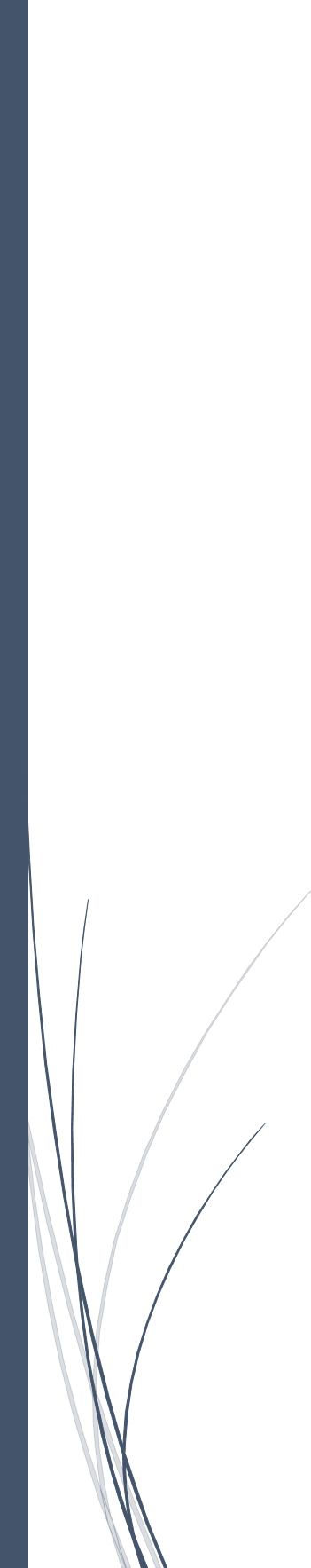 PREGÃO ELETRÔNICORETIFICADONº 025/2024OBJETO: Contratação de empresa visando o fornecimento e instalação de Sistema (s) de Geração de Energia Fotovoltaica, conectado à rede ON-GRID da concessionária de energia, de acordo com o Instrumento de Repasse 4124400/2023 entre o Município de Santo Antonio do Sudoeste-Paraná e a Caixa Econômica Federal – Programa Itaipu Mais Que Energia.VALOR TOTAL DA CONTRATAÇÃOR$ 1.183.815,00 (Um Milhão, Cento e Oitenta e Três Mil, Oitocentos e      Quinze      Reais).DATA DA SESSÃO PÚBLICADia 17/ 05/2024 às 09h (horário de Brasília)Critério de Julgamento:MENOR PREÇO POR ITEMModo de disputa:[Aberto]PREFERÊNCIA ME/EPP/EQUIPARADASAMPLA CONCORRENCIASumário1.	DO OBJETO	32.	DA PARTICIPAÇÃO NA LICITAÇÃO	33.	DA APRESENTAÇÃO DA PROPOSTA E DOS DOCUMENTOS DE HABILITAÇÃO	54.	DO PREENCHIMENTO DA PROPOSTA	75.	DA ABERTURA DA SESSÃO, CLASSIFICAÇÃO DAS PROPOSTAS E FORMULAÇÃO DE LANCES.......................................................................................................................................86.	DA FASE DE JULGAMENTO................................................................................................107.	DA FASE DE HABILITAÇÃO................................................................................................................128.	DOS RECURSOS	149.	DAS INFRAÇÕES ADMINISTRATIVAS E SANÇÕES	1410.	DA IMPUGNAÇÃO AO EDITAL E DO PEDIDO DE ESCLARECIMENTO	1611.	DAS DISPOSIÇÕES GERAIS	17PREGÃO ELETRÔNICO Nº 025/2024PROCESSO LICITATÓRIO N°353/2024Torna-se público que o(a) MUNICÍPIO DE SANTO ANTONIO DO SUDOESTE, Estado do Paraná, inscrito no CNPJ sob n.º 75.927.582/0001-55, através da Secretaria de Administração, sediado à Avenida Brasil nº 1431 – centro – Santo Antonio do Sudoeste Paraná, por intermédio do Excelentíssimo Prefeito Municipal, Ricardo Antonio Ortina, torna público que realizará licitação, na modalidade PREGÃO, na forma ELETRÔNICA, nos termos da Lei nº 14.133, de 2021, do tipo MENOR PREÇO POR GLOBAL e demais legislação aplicável e, DEPTO DE ADMINISTRAÇÃO, REC HUMANOS, COMPRAS E PATRIMONIO, objetivando a  Contratação de empresa visando o fornecimento e instalação de Sistema(s) de Geração de Energia Fotovoltaica, conectado à rede ON-GRID da concessionária de energia, de acordo com o Instrumento de Repasse 4124400/2023 entre o Município de Santo Antonio do Sudoeste-Paraná e a Caixa Econômica Federal – Programa Itaipu Mais Que Energia. Ainda, de acordo com as condições estabelecidas neste Edital.DO OBJETO1.1 O objeto da presente licitação é a Contratação de empresa visando o fornecimento e instalação de Sistema (s) de Geração de Energia Fotovoltaica, conectado à rede ON-GRID da concessionária de energia, de acordo com o Instrumento de Repasse 4124400/2023 entre o Município de Santo Antonio do Sudoeste-Paraná e a Caixa Econômica Federal – Programa Itaipu Mais Que Energia, conforme condições, quantidades e exigências estabelecidas neste Edital e seus anexos.A licitação será dividida em itens, conforme tabela constante do Termo de Referência, facultando-se ao licitante a participação no grupo que for de seu interesse, devendo oferecer proposta para o item que o compõem.DA PARTICIPAÇÃO NA LICITAÇÃOPoderão participar deste Pregão os interessados que estiverem previamente credenciados no Sistema de Cadastramento Unificado de Fornecedores - SICAF e no Sistema da COMPRAS GOV, www.comprasgovernamentais.gov.br, por meio de Certificado Digital conferido pela Infraestrutura de Chaves Públicas Brasileira – ICP – Brasil.Os interessados deverão atender às condições exigidas no cadastramento no SICAF até o terceiro dia útil anterior à data prevista para recebimento das propostas.Os interessados deverão efetuar seu cadastro junto a plataforma COMPRAS GOV no endereço sitio eletrônico www.comprasgovernamentais.gov.br, num prazo de até 24h antes da abertura do processo licitatório.O licitante responsabiliza-se exclusiva e formalmente pelas transações efetuadas em seu nome, assume como firmes e verdadeiras suas propostas e seus lances, inclusive os atos praticados diretamente ou por seu representante, excluída a responsabilidade do provedor do sistema ou do órgão ou entidade promotora da licitação por eventuais danos decorrentes de uso indevido das credenciais de acesso, ainda que por terceiros.É de responsabilidade do cadastrado conferir a exatidão dos seus dados cadastrais nos Sistemas relacionados no item anterior e mantê-los atualizados junto aos órgãos responsáveis pela informação, devendo proceder, imediatamente, à correção ou à alteração dos registros tão logo identifique incorreção ou aqueles se tornem desatualizados.A não observância do disposto no item anterior poderá ensejar desclassificação no momento da habilitação.Será concedido tratamento favorecido para as microempresas e empresas de pequeno porte, para as sociedades cooperativas mencionadas no artigo 16 da Lei nº 14.133, de 2021, para o agricultor familiar, o produtor rural pessoa física e para o microempreendedor individual - MEI, nos limites previstos da Lei Complementar nº 123, de 2006 e do Decreto n.º 8.538, de 2015.Não poderão disputar esta licitação:Aquele que não atenda às condições deste Edital e seu (s) anexo (s);Autor do anteprojeto, do projeto básico ou do projeto executivo, pessoa física ou jurídica, quando a licitação versar sobre serviços ou fornecimento de bens a ele relacionados;Empresa, isoladamente ou em consórcio, responsável pela elaboração do projeto básico ou do projeto executivo, ou empresa da qual o autor do projeto seja dirigente, gerente, controlador, acionista ou detentor de mais de 5% (cinco por cento) do capital com direito a voto, responsável técnico ou subcontratado, quando a licitação versar sobre serviços ou fornecimento de bens a ela necessários; Pessoa física ou jurídica que se encontre, ao tempo da licitação, impossibilitada de participar da licitação em decorrência de sanção que lhe foi imposta;Aquele que mantenha vínculo de natureza técnica, comercial, econômica, financeira, trabalhista ou civil com dirigente do órgão ou entidade contratante ou com agente público que desempenhe função na licitação ou atue na fiscalização ou na gestão do contrato, ou que deles seja cônjuge, companheiro ou parente em linha reta, colateral ou por afinidade, até o terceiro grau;Empresas controladoras, controladas ou coligadas, nos termos da Lei nº 6.404, de 15 de dezembro de 1976, concorrendo entre si;Pessoa física ou jurídica que, nos 5 (cinco) anos anteriores à divulgação do edital, tenha sido condenada judicialmente, com trânsito em julgado, por exploração de trabalho infantil, por submissão de trabalhadores a condições análogas às de escravo ou por contratação de adolescentes nos casos vedados pela legislação trabalhista;Agente público do órgão ou entidade licitante;Não poderá participar, direta ou indiretamente, da licitação ou da execução do contrato agente público do órgão ou entidade contratante, devendo ser observadas as situações que possam configurar conflito de interesses no exercício ou após o exercício do cargo ou emprego, nos termos da legislação que disciplina a matéria, conforme § 1º do art. 9º da Lei nº 14.133, de 2021.O impedimento de que trata o item 2.7.4 será também aplicado ao licitante que atue em substituição a outra pessoa, física ou jurídica, com o intuito de burlar a efetividade da sanção a ela aplicada, inclusive a sua controladora, controlada ou coligada, desde que devidamente comprovado o ilícito ou a utilização fraudulenta da personalidade jurídica do licitante.A critério da Administração e exclusivamente a seu serviço, o autor dos projetos e a empresa a que se referem os itens 2.7.2 e 2.7.3 poderão participar no apoio das atividades de planejamento da contratação, de execução da licitação ou de gestão do contrato, desde que sob supervisão exclusiva de agentes públicos do órgão ou entidade.Equiparam-se aos autores do projeto as empresas integrantes do mesmo grupo econômico.O disposto nos itens 2.7.2 e 2.7.3 não impede a licitação ou a contratação de serviço que inclua como encargo do contratado a elaboração do projeto básico e do projeto executivo, nas contratações integradas, e do projeto executivo, nos demais regimes de execução.Em licitações e contratações realizadas no âmbito de projetos e programas parcialmente financiados por agência oficial de cooperação estrangeira ou por organismo financeiro internacional com recursos do financiamento ou da contrapartida nacional, não poderá participar pessoa física ou jurídica que integre o rol de pessoas sancionadas por essas entidades ou que seja declarada inidônea nos termos da Lei nº 14.133/2021.A vedação de que trata o item 2.7.8, estende-se a terceiro que auxilie a condução da contratação na qualidade de integrante de equipe de apoio, profissional especializado ou funcionário ou representante de empresa que preste assessoria técnica.DA APRESENTAÇÃO DA PROPOSTA E DOS DOCUMENTOS DE HABILITAÇÃONa presente licitação, a fase de habilitação sucederá as fases de apresentação de propostas e lances e de julgamento.Os licitantes encaminharão, exclusivamente por meio do sistema eletrônico, a proposta, com o preço ou o percentual de desconto, conforme o critério de julgamento adotado neste Edital, até a data e o horário estabelecidos para abertura da sessão pública.Proposta de preços, conforme modelo constante do Anexo da proposta do presente Edital, vedado o preenchimento desta com dados aleatórios, sob pena de desclassificação da proposta;Preços unitários e totais, em moeda corrente nacional, em algarismo e por extenso, sem inclusão de qualquer encargo financeiro ou previsão inflacionária;A apresentação da proposta implicará na plena aceitação das condições estabelecidas neste edital e seus anexos.Prazo de validade da proposta não inferior a 60 (sessenta) dias, contados da data estipulada para a abertura do presente certame, conforme previsto no art. 69, § 2º combinado com o artigo 66, § 4º;O preço proposto deverá ser expresso em moeda corrente nacional (Real), com até duas casas decimais (0,00).A proposta, enviada exclusivamente por meio do Sistema Eletrônico, deve atender todas as especificações técnicas obrigatórias do Edital e Anexos sob pena de desclassificação.O Pregoeiro reserva o direito de realizar diligências para instrução do processo sobre informações que não estejam claras, bem como de solicitar documentos complementares que julgar necessários para os respectivos esclarecimentos.A proposta apresentada terá que refletir preços equivalentes aos praticados no mercado no dia de sua apresentação.AS PROPONENTES DEVERÃO ENCAMINHAR JUNTAMENTE COM A PROPOSTA, sob pena de desclassificação, os seguintes documentos de qualificação Técnica: Os documentos de qualificação técnica solicitados serão analisados por Comissão Técnica da DEPTO DE ADMINISTRAÇÃO, REC HUMANOS, COMPRAS E PATRIMONIO.A Prefeitura Municipal poderá solicitar ao licitante a prorrogação do prazo de validade da PROPOSTA por até 30 (trinta) dias. Neste caso, tanto a solicitação quanto a aceitação serão formuladas por escrito, sendo facultado ao licitante recusar ou aceitar o pedido; entretanto, no caso de concordância, a PROPOSTA não poderá ser modificada.Caso a fase de habilitação anteceda as fases de apresentação de propostas e lances, os licitantes encaminharão, na forma e no prazo estabelecidos no item anterior, simultaneamente os documentos de habilitação e a proposta com o preço ou o percentual de desconto.No cadastramento da proposta inicial, o licitante declarará, em campo próprio do sistema, que:Está ciente e concorda com as condições contidas no edital e seus anexos, bem como de que a proposta apresentada compreende a integralidade dos custos para atendimento dos direitos trabalhistas assegurados na Constituição Federal, nas leis trabalhistas, nas normas infralegais, nas convenções coletivas de trabalho e nos termos de ajustamento de conduta vigentes na data de sua entrega em definitivo e que cumpre plenamente os requisitos de habilitação definidos no instrumento convocatório;não emprega menor de 18 anos em trabalho noturno, perigoso ou insalubre e não emprega menor de 16 anos, salvo menor, a partir de 14 anos, na condição de aprendiz, nos termos do artigo 7°, XXXIII, da Constituição;Não possui empregados executando trabalho degradante ou forçado, observando o disposto nos incisos III e IV do art. 1º e no inciso III do art. 5º da Constituição Federal;Cumpre as exigências de reserva de cargos para pessoa com deficiência e para reabilitado da Previdência Social, previstas em lei e em outras normas específicas.O licitante organizado em cooperativa deverá declarar, ainda, em campo próprio do sistema eletrônico, que cumpre os requisitos estabelecidos no artigo 16 da Lei nº 14.133, de 2021.O fornecedor enquadrado como microempresa, empresa de pequeno porte ou sociedade cooperativa deverá declarar, ainda, em campo próprio do sistema eletrônico, que cumpre os requisitos estabelecidos no artigo 3° da Lei Complementar nº 123, de 2006, estando apto a usufruir do tratamento favorecido estabelecido em seus arts. 42 a 49, observado o disposto nos §§ 1º ao 3º do art. 4º, da Lei n.º 14.133, de 2021.No item exclusivo para participação de microempresas e empresas de pequeno porte, a assinalação do campo “não” impedirá o prosseguimento no certame, para aquele item;Nos itens em que a participação não for exclusiva para microempresas e empresas de pequeno porte, a assinalação do campo “não” apenas produzirá o efeito de o licitante não ter direito ao tratamento favorecido previsto na Lei Complementar nº 123, de 2006, mesmo que microempresa, empresa de pequeno porte ou sociedade cooperativa.A falsidade da declaração de que trata os itens 3.4 ou 3.6 sujeitará o licitante às sanções previstas na Lei nº 14.133, de 2021, e neste Edital.Os licitantes poderão retirar ou substituir a proposta ou, na hipótese de a fase de habilitação anteceder as fases de apresentação de propostas e lances e de julgamento, os documentos de habilitação anteriormente inseridos no sistema, até a abertura da sessão pública.Não haverá ordem de classificação na etapa de apresentação da proposta e dos documentos de habilitação pelo licitante, o que ocorrerá somente após os procedimentos de abertura da sessão pública e da fase de envio de lances.Serão disponibilizados para acesso público os documentos que compõem a proposta dos licitantes convocados para apresentação de propostas, após a fase de envio de lances.Desde que disponibilizada a funcionalidade no sistema, o licitante poderá parametrizar o seu valor final mínimo ou o seu percentual de desconto máximo quando do cadastramento da proposta e obedecerá às seguintes regras:A aplicação do intervalo mínimo de diferença de valores ou de percentuais entre os lances, que incidirá tanto em relação aos lances intermediários quanto em relação ao lance que cobrir a melhor oferta; Os lances serão de envio automático pelo sistema, respeitado o valor final mínimo, caso estabelecido, e o intervalo de que trata o subitem acima.O valor final mínimo ou o percentual de desconto final máximo parametrizado no sistema poderá ser alterado pelo fornecedor durante a fase de disputa, sendo vedado:Valor superior a lance já registrado pelo fornecedor no sistema, quando adotado o critério de julgamento por menor preço; e Percentual de desconto inferior a lance já registrado pelo fornecedor no sistema, quando adotado o critério de julgamento por maior desconto.O valor final mínimo ou o percentual de desconto final máximo parametrizado na forma do item 3.11 possuirá caráter sigiloso para os demais fornecedores e para o órgão ou entidade promotora da licitação, podendo ser disponibilizado estrita e permanentemente aos órgãos de controle externo e interno.Caberá ao licitante interessado em participar de a licitação acompanhar as operações no sistema eletrônico durante o processo licitatório e se responsabilizar pelo ônus decorrente da perda de negócios diante da inobservância de mensagens emitidas pela Administração ou de sua desconexão.O licitante deverá comunicar imediatamente ao provedor do sistema qualquer acontecimento que possa comprometer o sigilo ou a segurança, para imediato bloqueio de acesso.DO PREENCHIMENTO DA PROPOSTAO licitante deverá enviar sua proposta mediante o preenchimento, no sistema eletrônico, dos seguintes campos:A proposta deverá ser preenchida pelo Menor Preço, por item.A proposta deverá conter:Conforme anexo da proposta:Todas as especificações do objeto contidas na proposta vinculam o licitante.Nos valores propostos estarão inclusos todos os custos operacionais, encargos previdenciários, trabalhistas, tributários, comerciais e quaisquer outros que incidam direta ou indiretamente na execução do objeto.Os preços ofertados, tanto na proposta inicial, quanto na etapa de lances, serão de exclusiva responsabilidade do licitante, não lhe assistindo o direito de pleitear qualquer alteração, sob alegação de erro, omissão ou qualquer outro pretexto.Se o regime tributário da empresa implicar o recolhimento de tributos em percentuais variáveis, a cotação adequada será a que corresponde à média dos efetivos recolhimentos da empresa nos últimos doze meses. Independentemente do percentual de tributo inserido na planilha, no pagamento serão retidos na fonte os percentuais estabelecidos na legislação vigente.Na presente licitação, a Microempresa e a Empresa de Pequeno Porte poderão se beneficiar do regime de tributação pelo Simples Nacional.A apresentação das propostas implica obrigatoriedade do cumprimento das disposições nelas contidas, em conformidade com o que dispõe o Termo de Referência, assumindo o proponente o compromisso de executar o objeto licitado nos seus termos, bem como de fornecer os materiais, equipamentos, ferramentas e utensílios necessários, em quantidades e qualidades adequadas à perfeita execução contratual, promovendo, quando requerido, sua substituição.O prazo de validade da proposta não será inferior a 60 (sessenta) dias, a contar da data de sua apresentação.Os licitantes devem respeitar os preços máximos estabelecidos nas normas de regência de contratações públicas federais, quando participarem de licitações públicas;Caso o critério de julgamento seja o de maior desconto, o preço já decorrente da aplicação do desconto ofertado deverá respeitar os preços máximos.O descumprimento das regras supramencionadas pela Administração por parte dos contratados pode ensejar a responsabilização pelo Tribunal de Contas da União e, após o devido processo legal, gerar as seguintes consequências: assinatura de prazo para a adoção das medidas necessárias ao exato cumprimento da lei, nos termos do art. 71, inciso IX, da Constituição; ou condenação dos agentes públicos responsáveis e da empresa contratada ao pagamento dos prejuízos ao erário, caso verificada a ocorrência de superfaturamento por sobre preço na execução do contrato.DA ABERTURA DA SESSÃO, CLASSIFICAÇÃO DAS PROPOSTAS E FORMULAÇÃO DE LANCESNo dia 17/05/2024, as 09:00 horas, horário de Brasília-DF, a sessão pública na internet será aberta por comando da Pregoeira, com a divulgação das propostas eletrônicas recebidas e início da etapa de lances. Os licitantes poderão retirar ou substituir a proposta ou os documentos de habilitação, quando for o caso, anteriormente inseridos no sistema, até a abertura da sessão pública.Será desclassificada a proposta que identifique o licitante.A desclassificação será sempre fundamentada e registrada no sistema, com acompanhamento em tempo real por todos os participantes.A não desclassificação da proposta não impede o seu julgamento definitivo em sentido contrário, levado a efeito na fase de aceitação.O sistema ordenará automaticamente as propostas classificadas, sendo que somente estas participarão da fase de lances.O sistema disponibilizará campo próprio para troca de mensagens entre o Pregoeiro e os licitantes.Iniciada a etapa competitiva, os licitantes deverão encaminhar lances exclusivamente por meio de sistema eletrônico, sendo imediatamente informados do seu recebimento e do valor consignado no registro. O lance deverá ser ofertado Menor Preço, por item, sendo consagrado vencedor o licitante cujo valor GLOBAL /Por item for menor. Os licitantes poderão oferecer lances sucessivos, observando o horário fixado para abertura da sessão e as regras estabelecidas no Edital.O licitante somente poderá oferecer lance de menor valor ao último por ele ofertado e registrado pelo sistema. O intervalo mínimo de diferença de valores ou percentuais entre os lances, que incidirá tanto em relação aos lances intermediários quanto em relação à proposta que cobrir a melhor oferta deverá ser de 10,00 (dez) reais.O licitante poderá, uma única vez, excluir seu último lance ofertado, no intervalo de quinze segundos após o registro no sistema, na hipótese de lance inconsistente ou inexequível.O procedimento seguirá de acordo com o modo de disputa adotado.Será adotado para o envio de lances no pregão eletrônico o modo de disputa “ABERTO”, em que os licitantes apresentarão lances públicos e sucessivos, com lance final e fechado.A etapa de lances da sessão pública terá duração de 10 (dez) minutos e, após isso, será prorrogada automaticamente pelo sistema quando houver lance ofertado nos últimos dois minutos do período de duração da sessão pública.A prorrogação automática da etapa de lances, de que trata o item anterior, será de dois minutos e ocorrerá sucessivamente sempre que houver lances enviados nesse período de prorrogação, inclusive no caso de lances intermediários.Não havendo novos lances na forma estabelecida nos itens anteriores, a sessão pública encerrar-se-á automaticamente.Encerrada a fase competitiva sem que haja a prorrogação automática pelo sistema, poderá o pregoeiro, assessorado pela equipe de apoio, justificadamente, admitir o reinício da sessão pública de lances, em prol da consecução do melhor preço.Em caso de falha no sistema, os lances em desacordo com os subitens anteriores deverão ser desconsiderados pelo pregoeiro, devendo a ocorrência ser comunicada imediatamente à Secretaria de Gestão do Ministério da Economia.Na hipótese do subitem anterior, a ocorrência será registrada em campo próprio do sistema.Não serão aceitos dois ou mais lances de mesmo valor, prevalecendo aquele que for recebido e registrado em primeiro lugar.Durante o transcurso da sessão pública, os licitantes serão informados, em tempo real, do valor do menor lance registrado, vedada a identificação do licitante.No caso de desconexão com o Pregoeiro, no decorrer da etapa competitiva do Pregão, o sistema eletrônico poderá permanecer acessível aos licitantes para a recepção dos lances.Quando a desconexão do sistema eletrônico para o pregoeiro persistir por tempo superior a dez minutos, a sessão pública será suspensa e reiniciada somente após decorridas vinte e quatro horas da comunicação do fato pelo Pregoeiro aos participantes, no sítio eletrônico utilizado para divulgação.5.23. Havendo eventual empate entre propostas ou lances, o critério de desempate será aquele previsto no art. 60, § 1º, da Lei nº 14.133 de 2021, assegurando-se a preferência, sucessivamente, aos bens produzidos:I - Empresas estabelecidas no território do Estado ou do Distrito Federal do órgão ou entidade da Administração Pública estadual ou distrital licitante ou, no caso de licitação realizada por órgão ou entidade de Município, no território do Estado em que este se localize;II - Empresas brasileiras;III - empresas que invistam em pesquisa e no desenvolvimento de tecnologia no País;        IV - Empresas que comprovem a prática de mitigação, nos termos da Lei nº 12.187, de 29 de dezembro de 2009.5.24. Persistindo o empate, a proposta vencedora será sorteada pelo sistema eletrônico dentre as propostas empatadas.5.25. Encerrada a etapa de envio de lances da sessão pública, o pregoeiro deverá encaminhar, pelo sistema eletrônico, contraproposta ao licitante que tenha apresentado o melhor preço, para que seja obtida melhor proposta, vedada a negociação em condições diferentes das previstas neste Edital.5.26. A negociação será realizada por meio do sistema, podendo ser acompanhada pelos demais licitantes.5.27. O pregoeiro solicitará ao licitante melhor classificado que, no prazo de 02 (duas) horas, envie a proposta adequada ao último lance ofertado após a negociação realizada, acompanhada, se for o caso, dos documentos complementares, quando necessários à confirmação daqueles exigidos neste Edital e já apresentados.DA FASE DE JULGAMENTOEncerrada a etapa de negociação, o pregoeiro verificará se o licitante provisoriamente classificado em primeiro lugar atende às condições de participação no certame, conforme previsto no art. 14 da Lei nº 14.133/2021, legislação correlata e no item 2.6 do edital, especialmente quanto à existência de sanção que impeça a participação no certame ou a futura contratação, mediante a consulta aos seguintes cadastros:SICAF;  A consulta aos cadastros será realizada em nome da empresa licitante e também de seu sócio majoritário, por força da vedação de que trata o artigo 12 da Lei n° 8.429, de 1992.Caso conste na Consulta de Situação do licitante a existência de Ocorrências Impeditivas Indiretas, o Pregoeiro diligenciará para verificar se houve fraude por parte das empresas apontadas no Relatório de Ocorrências Impeditivas Indiretas. (IN nº 3/2018, art. 29, caput)A tentativa de burla será verificada por meio dos vínculos societários, linhas de fornecimento similares, dentre outros. (IN nº 3/2018, art. 29, §1º).O licitante será convocado para manifestação previamente a uma eventual desclassificação. (IN nº 3/2018, art. 29, §2º).Constatada a existência de sanção, o licitante será reputado inabilitado, por falta de condição de participação.Caso atendidas as condições de participação, será iniciado o procedimento de habilitação.Caso o licitante provisoriamente classificado em primeiro lugar tenha se utilizado de algum tratamento favorecido às ME/EPPs, o pregoeiro verificará se faz jus ao benefício, em conformidade com os itens 2.5. e 3.10 deste edital.Será desclassificada a proposta vencedora que:Contiver vícios insanáveis;Não obedecer às especificações técnicas contidas no Termo de Referência;Apresentar preços inexequíveis ou permanecerem acima do preço máximo definido para a contratação;Não tiverem sua exequibilidade demonstrada, quando exigido pela Administração;Apresentar desconformidade com quaisquer outras exigências deste Edital ou seus anexos, desde que insanável.No caso de bens e serviços em geral, é indício de inexequibilidade das propostas valores inferiores a 50% (cinquenta por cento) do valor orçado pela Administração.A inexequibilidade, na hipótese de que trata o caput, só será considerada após diligência do pregoeiro, que comprove:Que o custo do licitante ultrapassa o valor da proposta; e inexistirem custos de oportunidade capazes de justificar o vulto da oferta.Se houver indícios de inexequibilidade da proposta de preço, ou em caso da necessidade de esclarecimentos complementares, poderão ser efetuadas diligências, para que a empresa comprove a exequibilidade da proposta.Caso o custo global estimado do objeto licitado tenha sido decomposto em seus respectivos custos unitários por meio de Planilha de Custos e Formação de Preços elaborada pela Administração, o licitante classificado em primeiro lugar será convocado para apresentar Planilha por ele elaborada, com os respectivos valores adequados ao valor final da sua proposta, sob pena de não aceitação da proposta.Erros no preenchimento da planilha não constituem motivo para a desclassificação da proposta. A planilha poderá́ ser ajustada pelo fornecedor, no prazo indicado pelo sistema, desde que não haja majoração do preço e que se comprove que este é o bastante para arcar com todos os custos da contratação;O ajuste de que trata este dispositivo se limita a sanar erros ou falhas que não alterem a substância das propostas;Considera-se erro no preenchimento da planilha passível de correção a indicação de recolhimento de impostos e contribuições na forma do Simples Nacional, quando não cabível esse regime.Para fins de análise da proposta quanto ao cumprimento das especificações do objeto, poderá ser colhida a manifestação escrita do setor requisitante do serviço ou da área especializada no objeto.Caso o Termo de Referência exija a apresentação de amostra, o licitante classificado em primeiro lugar deverá apresentá-la, conforme disciplinado no Termo de Referência, sob pena de não aceitação da proposta.Por meio de mensagem no sistema, será divulgado o local e horário de realização do procedimento para a avaliação das amostras, cuja presença será facultada a todos os interessados, incluindo os demais licitantes.Os resultados das avaliações serão divulgados por meio de mensagem no sistema.No caso de não haver entrega da amostra ou ocorrer atraso na entrega, sem justificativa aceita pelo Pregoeiro, ou havendo entrega de amostra fora das especificações previstas neste Edital, a proposta do licitante será recusada.Se a (s) amostra (s) apresentada (s) pelo primeiro classificado não for (em) aceita (s), o Pregoeiro analisará a aceitabilidade da proposta ou lance ofertado pelo segundo classificado. Seguir-se-á com a verificação da (s) amostra (s) e, assim, sucessivamente, até a verificação de uma que atenda às especificações constantes no Termo de Referência. DA FASE DE HABILITAÇÃOOs documentos previstos no Termo de Referência, necessários e suficientes para demonstrar a capacidade do licitante de realizar o objeto da licitação, serão exigidos para fins de habilitação, nos termos dos arts. 62 a 70 da Lei nº 14.133, de 2021.A documentação exigida para fins de habilitação jurídica, fiscal, social e trabalhista e econômico-ﬁnanceira, poderá ser substituída pelo registro cadastral no SICAF.É de responsabilidade do licitante conferir a exatidão dos seus dados cadastrais no SICAF e mantê-los atualizados junto aos órgãos responsáveis pela informação, devendo proceder, imediatamente, à correção ou à alteração dos registros tão logo identifique incorreção ou aqueles se tornem desatualizados. (IN nº 3/2018, art. 7º, caput).Os documentos exigidos para fins de habilitação poderão ser apresentados em original, ou por cópia e estão descritos no Anexo deste Edital. Os documentos exigidos para fins de habilitação poderão ser substituídos por registro cadastral emitido por órgão ou entidade pública, desde que o registro tenha sido feito em obediência ao disposto na Lei nº 14.133/2021.Somente haverá a necessidade de comprovação do preenchimento de requisitos mediante apresentação dos documentos originais não-digitais quando houver dúvida em relação à integridade do documento digital ou quando a lei expressamente o exigir. (IN nº 3/2018, art. 4º, §1º, e art. 6º, §4º).A não observância do disposto no item anterior poderá ensejar desclassificação no momento da habilitação. (IN nº 3/2018, art. 7º, parágrafo único).A verificação pelo pregoeiro, em sítios eletrônicos oficiais de órgãos e entidades emissores de certidões constitui meio legal de prova, para fins de habilitação.Na hipótese de a fase de habilitação anteceder a fase de apresentação de propostas e lances, os licitantes encaminharão, por meio do sistema, simultaneamente os documentos de habilitação e a proposta com o preço ou o percentual de desconto.A verificação no SICAF ou a exigência dos documentos nele não contidos somente será feita em relação ao licitante vencedor.Os documentos relativos à regularidade fiscal que constem do Termo de Referência somente serão exigidos, em qualquer caso, em momento posterior ao julgamento das propostas, e apenas do licitante mais bem classificado.Respeitada a exceção do subitem anterior, relativa à regularidade fiscal, quando a fase de habilitação anteceder as fases de apresentação de propostas e lances e de julgamento, a verificação ou exigência do presente subitem ocorrerá em relação a todos os licitantes.Após a entrega dos documentos para habilitação, não será permitida a substituição ou a apresentação de novos documentos, salvo em sede de diligência, para (Lei 14.133/21, art. 64, e IN 73/2022, art. 39, §4º):Complementação de informações acerca dos documentos já apresentados pelos licitantes e desde que necessária para apurar fatos existentes à época da abertura do certame; eAtualização de documentos cuja validade tenha expirado após a data de recebimento das propostas;Na análise dos documentos de habilitação, a comissão de contratação poderá sanar erros ou falhas, que não alterem a substância dos documentos e sua validade jurídica, mediante decisão fundamentada, registrada em ata e acessível a todos, atribuindo-lhes eﬁcácia para fins de habilitação e classificação.Na hipótese de o licitante não atender às exigências para habilitação, o pregoeiro examinará a proposta subsequente e assim sucessivamente, na ordem de classificação, até a apuração de uma proposta que atenda ao presente edital.Somente serão disponibilizados para acesso público os documentos de habilitação do licitante cuja proposta atenda ao edital de licitação, após concluídos os procedimentos de que trata o subitem anterior.A comprovação de regularidade fiscal e trabalhista das microempresas e das empresas de pequeno porte somente será exigida para efeito de contratação, e não como condição para participação na licitação (art. 4º do Decreto nº 8.538/2015).Quando a fase de habilitação anteceder a de julgamento e já tiver sido encerrada, não caberá exclusão de licitante por motivo relacionado à habilitação, salvo em razão de fatos supervenientes ou só conhecidos após o julgamento.DOS RECURSOSA interposição de recurso referente ao julgamento das propostas, à habilitação ou inabilitação de licitantes, à anulação ou revogação da licitação, observará o disposto no art. 165 da Lei nº 14.133, de 2021.O prazo recursal é de 3 (três) dias úteis, contados da data de intimação ou de lavratura da ata.Quando o recurso apresentado impugnar o julgamento das propostas ou o ato de habilitação ou inabilitação do licitante:a intenção de recorrer deverá ser manifestada imediatamente, sob pena de preclusão;o prazo para apresentação das razões recursais será iniciado na data de intimação ou de lavratura da ata de habilitação ou inabilitação;na hipótese de adoção da inversão de fases prevista no § 1º do art. 17 da Lei nº 14.133, de 2021, o prazo para apresentação das razões recursais será iniciado na data de intimação da ata de julgamento.Os recursos deverão ser encaminhados em campo próprio do sistema.O recurso será dirigido à autoridade que tiver editado o ato ou proferido a decisão recorrida, a qual poderá reconsiderar sua decisão no prazo de 3 (três) dias úteis, ou, nesse mesmo prazo, encaminhar recurso para a autoridade superior, a qual deverá proferir sua decisão no prazo de 10 (dez) dias úteis, contado do recebimento dos autos.Os recursos interpostos fora do prazo não serão conhecidos. O prazo para apresentação de contrarrazões ao recurso pelos demais licitantes será de 3 (três) dias úteis, contados da data da intimação pessoal ou da divulgação da interposição do recurso, assegurada a vista imediata dos elementos indispensáveis à defesa de seus interesses.O recurso e o pedido de reconsideração terão efeito suspensivo do ato ou da decisão recorrida até que sobrevenha decisão final da autoridade competente. O acolhimento do recurso invalida tão somente os atos insuscetíveis de aproveitamento. Os autos do processo permanecerão com vista franqueada aos interessados no sítio eletrônico www.pmsas.pr.gov.br.DAS INFRAÇÕES ADMINISTRATIVAS E SANÇÕESComete infração administrativa, nos termos da lei, o licitante que, com dolo ou culpa: Deixar de entregar a documentação exigida para o certame ou não entregar qualquer documento que tenha sido solicitado pelo/a pregoeiro/a durante o certame;Salvo em decorrência de fato superveniente devidamente justificado, não mantiver a proposta em especial quando:Não enviar a proposta adequada ao último lance ofertado ou após a negociação; Recusar-se a enviar o detalhamento da proposta quando exigível; Pedir para ser desclassificado quando encerrada a etapa competitiva; ou deixar de apresentar amostra;Apresentar proposta ou amostra em desacordo com as especificações do edital; Não celebrar o contrato ou não entregar a documentação exigida para a contratação, quando convocado dentro do prazo de validade de sua proposta;Recusar-se, sem justificativa, a assinar o contrato ou a ata de registro de preço, ou a aceitar ou retirar o instrumento equivalente no prazo estabelecido pela Administração;Apresentar declaração ou documentação falsa exigida para o certame ou prestar declaração falsa durante a licitação.Fraudar a licitação;Comportar-se de modo inidôneo ou cometer fraude de qualquer natureza, em especial quando:Agir em conluio ou em desconformidade com a lei; Induzir deliberadamente a erro no julgamento; Apresentar amostra falsificada ou deteriorada; Praticar atos ilícitos com vistas a frustrar os objetivos da licitação.praticar ato lesivo previsto no art. 5º da Lei n.º 12.846, de 2013.Com fulcro na Lei nº 14.133, de 2021, a Administração poderá, garantida a prévia defesa, aplicar aos licitantes e/ou adjudicatários as seguintes sanções, sem prejuízo das responsabilidades civil e criminal: Advertência;Multa;Impedimento de licitar e contratar e declaração de inidoneidade para licitar ou contratar, enquanto perdurarem os motivos determinantes da punição ou até que seja promovida sua reabilitação perante a própria autoridade que aplicou a penalidade.Na aplicação das sanções serão considerados:A natureza e a gravidade da infração cometida.As peculiaridades do caso concretoAs circunstâncias agravantes ou atenuantesOs danos que dela provierem para a Administração PúblicaA implantação ou o aperfeiçoamento de programa de integridade, conforme normas e orientações dos órgãos de controle.A multa será recolhida em percentual de 0,5% a 30% incidente sobre o valor do contrato licitado, recolhida no prazo máximo de 30 (trinta) dias úteis, a contar da comunicação oficial. Para as infrações previstas nos itens 9.1.1, 9.1.2 e 9.1.3, a multa será de 0,5% a 15% do valor do contrato licitado.Para as infrações previstas nos itens 9.1.4, 9.1.5, 9.1.6, 9.1.7 e 9.1.8, a multa será de 15% a 30% do valor do contrato licitado.As sanções de advertência, impedimento de licitar e contratar e declaração de inidoneidade para licitar ou contratar poderão ser aplicadas, cumulativamente ou não, à penalidade de multa.Na aplicação da sanção de multa será facultada a defesa do interessado no prazo de 15 (quinze) dias úteis, contado da data de sua intimação.A sanção de impedimento de licitar e contratar será aplicada ao responsável em decorrência das infrações administrativas relacionadas nos itens 9.1.1, 9.1.2 e 9.1.3, quando não se justificar a imposição de penalidade mais grave, e impedirá o responsável de licitar e contratar no âmbito da Administração Pública direta e indireta do ente federativo a qual pertencer o órgão ou entidade, pelo prazo máximo de 3 (três) anos.Poderá ser aplicada ao responsável a sanção de declaração de inidoneidade para licitar ou contratar, em decorrência da prática das infrações dispostas nos itens 9.1.4, 9.1.5, 9.1.6, 9.1.7 e 9.1.8, bem como pelas infrações administrativas previstas nos itens 9.1.1, 9.1.2 e 9.1.3 que justifiquem a imposição de penalidade mais grave que a sanção de impedimento de licitar e contratar, cuja duração observará o prazo previsto no art. 156, §5º, da Lei n.º 14.133/2021.A apuração de responsabilidade relacionadas às sanções de impedimento de licitar e contratar e de declaração de inidoneidade para licitar ou contratar demandará a instauração de processo de responsabilização a ser conduzido por comissão composta por 2 (dois) ou mais servidores estáveis, que avaliará fatos e circunstâncias conhecidos e intimará o licitante ou o adjudicatário para, no prazo de 15 (quinze) dias úteis, contado da data de sua intimação, apresentar defesa escrita e especificar as provas que pretenda produzir. Caberá recurso no prazo de 15 (quinze) dias úteis da aplicação das sanções de advertência, multa e impedimento de licitar e contratar, contado da data da intimação, o qual será dirigido à autoridade que tiver proferido a decisão recorrida, que, se não a reconsiderar no prazo de 5 (cinco) dias úteis, encaminhará o recurso com sua motivação à autoridade superior, que deverá proferir sua decisão no prazo máximo de 20 (vinte) dias úteis, contado do recebimento dos autos.Caberá a apresentação de pedido de reconsideração da aplicação da sanção de declaração de inidoneidade para licitar ou contratar no prazo de 15 (quinze) dias úteis, contado da data da intimação, e decidido no prazo máximo de 20 (vinte) dias úteis, contado do seu recebimento.O recurso e o pedido de reconsideração terão efeito suspensivo do ato ou da decisão recorrida até que sobrevenha decisão final da autoridade competente.A aplicação das sanções previstas neste edital não exclui, em hipótese alguma, a obrigação de reparação integral dos danos causados.DA IMPUGNAÇÃO AO EDITAL E DO PEDIDO DE ESCLARECIMENTOQualquer pessoa é parte legítima para impugnar este Edital por irregularidade na aplicação da Lei nº 14.133, de 2021, devendo protocolar o pedido até 3 (três) dias úteis antes da data da abertura do certame.A resposta à impugnação ou ao pedido de esclarecimento será divulgado em sítio eletrônico oficial no prazo de até 3 (três) dias úteis, limitado ao último dia útil anterior à data da abertura do certame.A impugnação e o pedido de esclarecimento poderão ser realizados por forma eletrônica, pelo email: licitacao1@pmsas.pr.gov.br.As impugnações e pedidos de esclarecimentos não suspendem os prazos previstos no certame.A concessão de efeito suspensivo à impugnação é medida excepcional e deverá ser motivada pelo agente de contratação, nos autos do processo de licitação.Acolhida a impugnação, será definida e publicada nova data para a realização do certame.DAS DISPOSIÇÕES GERAISSerá divulgada ata da sessão pública no sistema eletrônico.Não havendo expediente ou ocorrendo qualquer fato superveniente que impeça a realização do certame na data marcada, a sessão será automaticamente transferida para o primeiro dia útil subsequente, no mesmo horário anteriormente estabelecido, desde que não haja comunicação em contrário, pelo Pregoeiro.Todas as referências de tempo no Edital, no aviso e durante a sessão pública observarão o horário de Brasília - DF.A homologação do resultado desta licitação não implicará direito à contratação.As normas disciplinadoras da licitação serão sempre interpretadas em favor da ampliação da disputa entre os interessados, desde que não comprometam o interesse da Administração, o princípio da isonomia, a finalidade e a segurança da contratação. Os licitantes assumem todos os custos de preparação e apresentação de suas propostas e a Administração não será, em nenhum caso, responsável por esses custos, independentemente da condução ou do resultado do processo licitatório.Na contagem dos prazos estabelecidos neste Edital e seus Anexos, excluir-se-á o dia do início e incluir-se-á o do vencimento. Só se iniciam e vencem os prazos em dias de expediente na Administração.O desatendimento de exigências formais não essenciais não importará o afastamento do licitante, desde que seja possível o aproveitamento do ato, observados os princípios da isonomia e do interesse público.Em caso de divergência entre disposições deste Edital e de seus anexos ou demais peças que compõem o processo, prevalecerá as deste Edital.O Edital e seus anexos estão disponíveis, na íntegra, no sistema COMPRAS GOV, www.comprasgovernamentais.gov.br e endereço eletrônico www.pmsas.pr.gov.br.Integram este Edital, para todos os fins e efeitos, os seguintes anexos:           ANEXO I- Documentos para HabilitaçãoANEXO II- Termo de ReferênciaApêndice do Anexo II – Estudo Técnico PreliminarANEXO III – Modelo de PropostaANEXO IV – Modelo de Declaração de UnificadaANEXO V- Minuta do ContratoSanto Antonio do Sudoeste-Paraná, 03 de maio de 2024.______________________________________________RICARDO ANTONIO ORTIÑAPrefeito MunicipalANEXO I DOCUMENTAÇÃO EXIGIDA PARA HABILITAÇÃOHABILITAÇÃO JURÍDICA: No caso de empresário individual, inscrição no Registro Público de Empresas Mercantis, a cargo da Junta Comercial da respectiva sede;Em se tratando de Microempreendedor Individual – MEI: Certificado da Condição de Microempreendedor Individual - CCMEI, cuja aceitação ficará condicionada à verificação da autenticidade no sítio www.portaldoempreendedor.gov.br;No caso de sociedade empresária ou empresa individual de responsabilidade limitada - EIRELI: ato constitutivo, estatuto ou contrato social em vigor, devidamente registrado na Junta Comercial da respectiva sede, acompanhado de documento comprobatório de seus administradores;Inscrição no Registro Público de Empresas Mercantis onde opera, com averbação no Registro onde tem sede a matriz, no caso de ser a participante sucursal, filial ou agência;No caso de sociedade simples: inscrição do ato constitutivo no Registro Civil das Pessoas Jurídicas do local de sua sede, acompanhada de prova da indicação dos seus administradores;Decreto de autorização, em se tratando de sociedade empresária estrangeira em funcionamento no País;Os documentos acima deverão estar acompanhados de todas as alterações ou da consolidação respectiva. REGULARIDADE FISCAL, SOCIAL E TRABALHISTA:Prova de inscrição no Cadastro Nacional de Pessoas Jurídicas ou no Cadastro de Pessoas Físicas, conforme o caso;prova de regularidade fiscal perante a Fazenda Nacional, mediante apresentação de certidão expedida conjuntamente pela Secretaria da Receita Federal do Brasil (RFB) e pela Procuradoria-Geral da Fazenda Nacional (PGFN), referente a todos os créditos tributários federais e à Dívida Ativa da União (DAU) por elas administrados, inclusive aqueles relativos à Seguridade Social, nos termos da Portaria Conjunta nº 1.751, de 02/10/2014, do Secretário da Receita Federal do Brasil e da Procuradora-Geral da Fazenda Nacional.Prova de regularidade com o Fundo de Garantia do Tempo de Serviço (FGTS);Prova de inexistência de débitos inadimplidos perante a Justiça do Trabalho, mediante a apresentação de certidão negativa ou positiva com efeito de negativa, nos termos do Título VII-A da Consolidação das Leis do Trabalho, aprovada pelo Decreto-Lei nº 5.452, de 1º de maio de 1943;Prova de regularidade com a Fazenda Estadual do domicílio ou sede do fornecedor, relativa à atividade em cujo exercício contrata ou concorre;Prova de regularidade com a Fazenda Municipal do domicílio ou sede do fornecedor, relativa à atividade em cujo exercício contrata ou concorre;  Caso o fornecedor seja considerado isento dos tributos estaduais ou municipais relacionados ao objeto contratual, deverá comprovar tal condição mediante a apresentação de declaração da Fazenda respectiva do seu domicílio ou sede, ou outra equivalente, na forma da lei; A documentação relativa á QUALIFICAÇÃO ECONÔMICO FINANCEIRA consistirá em:Certidão negativa de pedido de falência ou recuperação judicial ou extrajudicial, expedida pelo distribuidor da sede da pessoa jurídica, referente a matriz e, quando for o caso, igualmente da filial licitante, em data não anterior a 60 (sessenta) dias da abertura da sessão pública deste pregão.A documentação relativa á REGULARIDADE TÉCNICA:Atestado de capacidade técnica.Certificações específicas relacionadas à instalação de sistemas fotovoltaicosApresentação de licenças ambientais, autorizações ou registros necessários para a realização das atividades de instalação de energia fotovoltaica.Apresentação de projetos executados pela empresa, com informações sobre a capacidade instalada, tipo de sistema fotovoltaico utilizado, área de instalação, entre outros detalhes relevantes.DOCUMENTAÇÃO RELATIVA A QUALIFICAÇÃO TÉCNICO-PROFISSIONAL, composta CUMULATIVAMENTE pelas 03 (três) exigências a seguir indicadas:PRIMEIRA - Indicação de responsável (eis) técnico (s), mediante declaração específica para tal fim: indicação formal de responsável (eis) técnico (s) pela futura execução contratual, o (a) (s) qual deverá (ão) ser profissional (ais) de nível superior Na área de engenharia elétrica; A indicação deverá ser formalizada mediante apresentação de declaração específica e voltada para este certame, não sendo admitida a substituição da declaração por indicação pretérita realizada em Certidão de Registro emitida pelo respectivo Conselho Profissional. SEGUNDA - Comprovação de vínculo profissional entre licitante e responsável (eis) técnico (s): comprovação de que o (s) profissional (ais) indicado (s) nos termos da alínea “a”, acima, pertence (m) ao quadro permanente da licitante, na data prevista para a entrega da proposta. A comprovação deverá ser feita através de uma das seguintes formas: I - Carteira de Trabalho; II - Certidão do Conselho Profissional; III - Contrato social; IV - Contrato de prestação de serviços; V - Termo através do qual o profissional assuma a responsabilidade técnica pela obra ou serviço licitado e o compromisso de integrar o quadro técnico da empresa no caso de o objeto contratual vir a ser a esta adjudicado.TERCEIRA – apresentação de um ou mais atestados de capacidade técnica emitido em nome do (a) (s) responsável (eis) técnico (s) indicado (a) (s) conforme item acima, acompanhado (s) de CAT respectiva.Deverá ser apresentado um ou mais atestados que comprovem a execução de serviços de elaboração do projeto executivo, fornecimento e instalação de sistema de geração de energia solar fotovoltaico on grid, emitido em Nome do (a) (s) responsável (eis) técnico (s) indicado (s). O (s) atestado (s) deverá (ão) vir acompanhado (s) obrigatoriamente da (s) respectiva (s) Certidão (ões) de Acervo Técnico (CAT), emitidos pelo CREA (para profissional engenheiro).Os documentos indicados devem estar visados no CREA da Unidade Federativa da região onde os serviços tenham sido realizados.Não serão considerados válidos os Atestados de Capacidade Técnica emitidos por pessoas jurídicas integrantes do mesmo grupo comercial, industrial ou de qualquer atividade econômica de que faça parte a proponente ou o (a) responsável técnico (a) indicado (a).Deverá apresentar ainda as DECLARAÇÃO UNIFICADA, conforme anexo:Para efeitos da Lei Complementar nº 123/2006, as licitantes deverão apresentar, a fim de COMPROVAR O ENQUADRAMENTO.Certidão Simplificada de Microempresa ou Empresa de Pequeno Porte expedida pela Junta Comercial do Estado da sede da Licitante, nos últimos 90 (noventa) dias, contados a partir da data prevista para recebimento das propostas e da habilitação.ANEXO IITERMO DE REFERÊNCIADAS CONDIÇÕES GERAIS DA CONTRATAÇÃO (art. 6º, XXIII, “a” e “i” da Lei n. 14.133/2021).Contratação de empresa visando o fornecimento e instalação de Sistema (s) de Geração de Energia Fotovoltaica, conectado à rede ON-GRID da concessionária de energia, de acordo com o Instrumento de Repasse 4124400/2023 entre o Município de Santo Antonio do Sudoeste-Paraná e a Caixa Econômica Federal – Programa Itaipu Mais Que Energia., nos termos da tabela abaixo, conforme condições e exigências estabelecidas neste instrumento.Detalhamento do objeto:OBS: Havendo qualquer discordância entre a descrição do CATMAT e a do Edital, prevalecerá a descrição constante no Edital.*Inversor (es) dimensionado (s) com potência mínima de 76% em relação a soma da potência dos módulos solares (placas).	Foi realizada pesquisa de mercado e/ou através de tabelas de preços especificas, conforme quadro de cotações em anexo, estabelecendo que o preço de referência para a execução de todos os itens do quadro acima foi R$ R$ 1.183.815,00(Um milhão, cento e oitenta e três mil, oitocentos e quinze reais), sendo este o valor que sugerimos que seja adotado como preço máximo a ser admitido no certame.	O objeto a ser adquirido terá seu julgamento do tipo: menor preço.2.  VIGÊNCIA CONTRATUAL A vigência do contrato será de 365 dias, podendo ser rescindido unilateralmente, por conveniência da Administração ou por infração as disposições legais e contratuais, ou ser prorrogado na conformidade da Lei Federal nº 14.133/21. 3. FUNDAMENTAÇÃO DA CONTRATAÇÃO (Art. 6º, inciso XXIII, alínea ‘b’, da Lei nº 14.133/2021).	O Município de Santo Antonio do Sudoeste-Paraná, localiza-se na região sudoeste, distante 595 km da capital Curitiba, possui um território 325.672,00 Km2 e população de 23.673,00 habitantes.	A gestão municipal de forma sustentável é uma preocupação cada vez mais presente nas diretrizes da administração pública, considerando um cenário de escassez de recursos naturais a medida em que as populações aumentam. Assim, utilização de energia solar como alternativa sustentável vai de encontro com ações que demonstram a preocupação da administração pública com o meio ambiente e seus recursos.	Visando uma administração mais sustentável e eficiente, a implantação o sistema de energia solar fotovoltaica se mostra como uma importante alternativa na produção de energia limpa e na redução de custos da administração pública municipal. Ressalta-se ainda que a implantação do sistema fotovoltaico, possibilitará que a matriz energética consumida pelos prédios da administração pública ocorra de forma sustentável/renovável.	A energia solar é uma fonte limpa e renovável, contribuindo para a redução das emissões de gases de efeito estufa e minimizando o impacto ambiental associado à geração de energia. A contratação de uma empresa para implementar sistemas fotovoltaicos reflete o compromisso do município com práticas sustentáveis.	Os sistemas fotovoltaicos convertem a luz solar em eletricidade de maneira eficiente. Ao adotar essa tecnologia, o município busca melhorar sua eficiência energética, aproveitando uma fonte abundante e renovável para atender às suas necessidades.	A instalação de sistemas de geração de energia solar representa um investimento inicial que se traduzirá em economias significativas a longo prazo. A energia solar é uma fonte gratuita, reduzindo a dependência de fontes convencionais e proporcionando economia nos custos operacionais sendo que as principais vantagens da energia solar são: vida útil a partir de 25 anos, gerando economia de até 95% na conta de luz e pagando-se em até 7 anos, mesmo não gerando energia à noite e em casos de quedas de energia na rede elétrica, quando o sistema não utiliza baterias. O Programa Itaipu Mais que Energia busca inovais na área de sustentabilidade e com isso é um grande parceiro do Município, trazendo assim não somente a sustentabilidade, mas a redução com o gasto de energia, pois o sistema usa a energia natural do sol, não trazendo nenhum tipo de prejuízo ao meio ambiente.	Ao diversificar a matriz energética, o município reduz a dependência de fontes tradicionais, tornando-se mais resiliente a flutuações nos preços dos combustíveis fósseis e a eventuais crises no fornecimento de energia convencional.	A implementação de sistemas fotovoltaicos demonstra o comprometimento do município com o desenvolvimento tecnológico e a inovação. Isso posiciona a localidade como um exemplo de modernização, atraindo investimentos e promovendo uma imagem progressista.	A contratação de uma empresa para instalação de sistemas de energia solar contribui para o alcance de metas de energia renovável estabelecidas em âmbito local, nacional e internacional. Isso fortalece a posição do município no contexto das iniciativas de sustentabilidade.	Ao gerar parte de sua própria energia, o município aumenta sua resiliência energética, tornando-se menos vulnerável a interrupções no fornecimento convencional. Essa autonomia é crucial para garantir o funcionamento contínuo de serviços essenciais.	A contratação de uma empresa especializada na instalação de sistemas fotovoltaicos estimula a economia local, gerando empregos diretos e indiretos, além de promover o desenvolvimento de um setor de energias renováveis na região.	A adoção de fontes de energia renovável está alinhada com as normativas ambientais e regulamentações governamentais relacionadas à redução das emissões de gases poluentes. A contratação visa atender e superar essas exigências, promovendo a conformidade legal.	A escolha pela energia solar fortalece a imagem institucional do município, destacando-o como um líder comprometido com práticas ambientalmente responsáveis. Isso pode atrair investidores, turistas e novos residentes interessados em comunidades sustentáveis.DESCRIÇÃO DA SOLUÇÃO COMO UM TODO CONSIDERADO O CICLO DE VIDA DO OBJETO E ESPECIFICAÇÃO DO PRODUTO. (Art. 6º, inciso XXIII, alínea ‘c’, da Lei nº 14.133/2021). (Art. 6º, inciso XXIII, alínea ‘c’, da Lei nº 14.133/2021).	O município está em busca de uma solução ampla e sustentável ao contemplar a contratação de uma empresa especializada na instalação de sistemas de geração de energia solar fotovoltaica, levando em consideração o ciclo de vida integral do projeto. O escopo da proposta abrange diversas etapas, desde a concepção até o descarte sustentável, com o objetivo de alcançar metas abrangentes e vantagens a longo prazo.	Na fase de Concepção e Planejamento, o município pretende estabelecer uma base sólida, realizando uma análise detalhada do contexto local. Isso inclui a identificação de áreas ideais para instalação dos painéis, um estudo de demanda energética e uma visão estratégica alinhada com metas de eficiência e sustentabilidade.	A Especificação Técnica é uma prioridade na busca por uma solução que detalhe com precisão os componentes do sistema fotovoltaico. A escolha criteriosa de tecnologias avançadas, painéis eficientes, inversores confiáveis e sistemas de monitoramento de última geração visa garantir durabilidade, eficiência operacional e conformidade com as normas do setor.	Na etapa de Aquisição e Implementação, o município busca eficiência e qualidade na execução. A empresa contratada deve adquirir os equipamentos conforme especificações, garantindo a instalação adequada dos painéis solares, infraestrutura de suporte e sistemas elétricos. A conformidade com padrões rigorosos de segurança e eficiência é essencial nesse processo.	Testes e Comissionamento são etapas cruciais para assegurar a eficácia do sistema. O município procura uma solução que inclua testes abrangentes de desempenho, levando em consideração diversas condições climáticas, e uma avaliação completa da integração com a rede elétrica. O comissionamento deve certificar a operação conforme as especificações.	Durante a fase de Operação e Manutenção, a solução deve abranger um plano abrangente que inclua manutenção preventiva e corretiva. Inspeções regulares, limpeza dos painéis e monitoramento constante são essenciais para identificar falhas e otimizar a eficiência ao longo do tempo, garantindo uma operação ininterrupta.	Ao atingir o Fim de Vida Útil e Descarte Sustentável, a solução deve incluir práticas ambientalmente conscientes. A avaliação para reciclagem ou descarte adequado de componentes e materiais é crucial para garantir conformidade com normas ambientais e promover a sustentabilidade.	Monitoramento Contínuo e Otimização é uma prioridade para o município, buscando uma solução que incorpore práticas de monitoramento constante. Isso possibilita ajustes e otimizações em resposta às mudanças nas condições ambientais, garantindo eficiência operacional ao longo do tempo.	Em síntese, a solução proposta para a instalação de sistemas de geração de energia solar fotovoltaica visa não apenas atender às demandas energéticas, mas também adotar uma abordagem holística, considerando cada fase do ciclo de vida do projeto. Isso contribuirá para a construção de uma comunidade mais sustentável, alinhada com os princípios de eficiência, inovação e responsabilidade ambiental.5. REQUISITOS DA CONTRATAÇÃO (Art. 6º, inciso XXIII, alínea ‘d’, da Lei nº 14.133/2021).	A empresa contratada deverá apresentar o projeto para cada sistema instalado, juntamente com as liberações e pareceres da COPEL, contendo: locação de todos os equipamentos, inclusive cabeamento, caixas de conexão, proteção e componentes do sistema de monitoramento, a contratada deverá apresentar planilha dos equipamentos e materiais componentes dos sistemas de geração solar fotovoltaico, informando marca, modelo, especificações técnicas e quantitativos para os componentes. Para os sistemas fotovoltaicos serão aceitas perdas globais máximas de 20%. Como perdas globais, entenda-se todos os fatores que acarretam diminuição na energia efetivamente entregue pelo sistema em relação ao valor ideal, ou seja, considerando apenas a potência pico do sistema e os HSP (Horas de Sol Pico) da instalação. Fatores de perdas típicos são: perdas no inversor CC/CA; de sombreamento; coeficientes de temperatura; associação de módulos com diferentes características no painel fotovoltaico (mismatching), entre outros.  	Poderão participar da presente contratação os interessados do ramo pertinente ao objeto desde que detentor de atestado de capacidade técnica.	A contratação da (s) empresa (s) para o referido objeto obedecerá ao disposto na Lei Federal nº 14.133/21, de 01 de abril de 2021, e demais legislação aplicável, bem como as normas vigentes e aplicáveis ao objeto da presente licitação.5.1. Documentação PESSOA JURÍDICA:	A Habilitação Jurídica será demonstrada pela apresentação dos seguintes documentos: 	No caso de empresário individual: inscrição no Registro Público de Empresas Mercantis, a cargo da Junta Comercial da respectiva sede. 	Em se tratando de microempreendedor individual – MEI: Certificado da Condição de Microempreendedor Individual – CCMEI, cuja aceitação ficará condicionada à verificação da autenticidade no sítio www.portaldoempreendedor.gov.br. 	No caso de sociedade empresária ou empresa individual de responsabilidade limitada – EIRELI: ato constitutivo, estatuto ou contrato social em vigor, devidamente registrado na Junta comercial da respectiva sede.	No caso de sociedade simples: inscrição de ato constitutivo no Registro Civil das Pessoas Jurídicas do local de sua sede, acompanhada de prova da indicação dos seus administradores. 	A Regularidade Fiscal e Trabalhista será demonstrada pela apresentação dos documentos abaixo: 	Prova de inscrição no Cadastro Nacional de Pessoas Jurídicas do Ministério da Fazenda (CNPJ). 	Prova de Regularidade perante o Fundo de Garantia por Tempo de Serviço – FGTS, emitido pela Caixa Econômica Federal, demonstrando situação regular no cumprimento dos encargos sociais instituídos por Lei; 	Prova de Regularidade para com a Fazenda Nacional, mediante a apresentação de certidão expedida conjuntamente pela Secretaria da Receita Federal do Brasil (RFB) e pela Procuradoria-Geral da Fazenda Nacional (PGFN), referente a todos os créditos tributários federais e à Dívida Ativa da União (DAU) por elas administrados, inclusive os créditos tributários relativos às contribuições sociais previstas nas alíneas “a”, “b” e “c” do parágrafo único do artigo 11 da Lei nº 8.212, de 24 de julho de 1991, às contribuições instituídas a título de substituição, e às contribuições devidas, por lei, a terceiros; 	Prova de Regularidade de Débitos Trabalhistas (CNDT), conforme Lei 12.440/2011; 	Prova de Regularidade para com a Fazenda Estadual, estado do licitante;	Prova de Regularidade para com a Fazenda Municipal, do domicílio ou sede da licitante.	A Qualificação Econômico-Financeira exigirá a apresentação do seguinte documento: 	Certidão negativa de falência ou concordata expedida pelo Distribuidor da sede da pessoa jurídica, com data não superior a 60 (sessenta) dias da data limite para recebimento das propostas, se outro prazo não constar no documento. 	De forma a demonstrar sua Qualificação Técnica, os licitantes deverão apresentar: a). Mínimo 01 (um) Atestado de Capacidade Técnica Operacional emitido por Pessoa Jurídica de Direito Público ou Privado e com firma reconhecida do titular que o assinar, onde conste a qualidade e entrega dos serviços cotados;	Declaração subscrita pelo representante legal, assegurando o cumprimento dos requisitos de habilitação, conforme modelo do Edital; 	Declaração subscrita pelo representante legal, assegurando a inexistência de impedimento legal para licitar ou contratar com a Administração, conforme modelo do Edital;	Declaração subscrita pelo representante legal, de que manterá durante a vigência do contrato a proibição constante do inciso XXXIII do artigo 7º da Constituição Federal, conforme modelo constante no edital;	As microempresas (ME) e/ou empresas de pequeno porte (EPP), qualificadas como tais, nos termos do Artigo 3º da Lei Complementar nº 123/2006, deverão apresentar juntamente com os demais documentos relativos à habilitação, declaração (modelo livre) assinada pelo contador responsável da empresa, sob as penas da Lei, indicando que a empresa participante está enquadrada como Microempresa (ME) e/ou Empresa de Pequeno Porte (EPP), acompanhada da Certidão Simplificada expedida pela Junta Comercial jurisdicionada a sede da licitante. Ambos os documentos deverão ter data de emissão não superior a 60 (sessenta) dias da data fixada no item 01 deste edital, sob pena de perda dos benefícios estatuídos pela Lei Complementar nº 123/2006.5.2. QUALIFICAÇÃO TÉCNICA	Na fase de Habilitação, a licitante deverá apresentar os documentos referentes ao registro ou inscrição da empresa e do responsável técnico competente junto ao CREA ou CFT, em plena atividade, comprovando estar apta ao desempenho das atividades pertinentes e compatíveis com o objeto da presente licitação. 	Os profissionais registrados no CFT devem observar o limite de potência estabelecida de acordo com o Decreto n° 90.922/85 – art. 4° - § 2°. 	As licitantes interessadas deverão apresentar os documentos a seguir relacionados, em plena validade, como comprovação de qualificação técnica: 	Comprovação de CAPACIDADE TÉCNICO-OPERACIONAL mediante a apresentação dos seguintes documentos: 	Apresentação dos Atestados de Capacidade Técnica devidamente em nome da proponente, relativo à execução de sistemas de micro geradores/minigeradores fotovoltaicos com potência instalada nominal de no mínimo de 131,53 kWp, independentemente do tipo de instalação de sistema fotovoltaico, referente apenas a sistemas conectados à rede.	Atestado de visita técnica, firmado por técnico do Departamento de Obras, comprovando que a licitante, por intermédio de seu responsável técnico ou representante Legal da Empresa, vistoriou previamente o local da obra objeto desta licitação, a ser realizada com agendamento no departamento de engenharia do Município de Santo Antonio Do Sudoeste.	A vistoria poderá ser realizada por técnico, inscrito no CREA e/ou no CAU, que foi identificado como responsável técnico da licitante.	A vistoria poderá ser realizada pelo representante legal da empresa, para isso no momento da visita técnica deverá ser apresentado documento que comprove que o mesmo seja o representante legal da empresa. 	O Termo de Vistoria ou a Declaração de Dispensa de Visita é um documento indispensável a ser incluído no envelope nº 01, sendo que a sua ausência inabilitará a licitante.	A visita técnica terá por finalidade:	Conhecimento das condições locais onde será prestado o serviço, para efetuar as medições e conferências que se fizerem necessárias para a correta elaboração de sua proposta, bem como para solicitação de outros esclarecimentos que julgarem necessários, afetos à visita.	Alegações posteriores relacionadas com o desconhecimento das condições locais pertinentes à execução do objeto, não serão argumentos válidos para reclamações futuras, nem desobrigam execução do serviço. Todas as ocorrências pertinentes ao escopo dos serviços, a partir da assinatura do contrato, serão de responsabilidade da contratada.	Comprovação de CAPACIDADE TÉCNICO-PROFISSIONAL mediante a apresentação dos seguintes documentos: 	Indicação expressa do responsável técnico da proponente e comprovando a inscrição ativa e regular do profissional junto ao CREA ou CFT. 	Comprovação do vínculo do profissional indicado como responsável técnico com o licitante. 	Na hipótese de não constar na Certidão de Registro no CREA ou CFT, que o profissional é responsável técnico da licitante, o vínculo do profissional com a proponente poderá ser comprovado através de documento que comprove vínculo de emprego, ou documento que comprove ser o profissional sócio da empresa, ou ainda, contrato civil de prestação de serviços. 	Prova de registro no Conselho responsável, comprovado por Certidão de Registro de Pessoa física (responsáveis técnicos pela execução dos serviços ora licitados) junto a entidade profissional competente – Confea/CREA, CAU ou Conselho Federal dos Tecnicos Industriais - CFT. Para comprovação o de registro de pessoa física, será considerado os seguintes profissionais: 	No seguimento de edificação: Engenheiro civil, Arquiteto, Técnico com habilitação em edificações ou outro profissional que comprove suas atribuições as atividades compatíveis ao objeto licitado. 	No seguimento Elétrico: Técnico com habilitação em eletrotécnica ou Engenheiro de energia ou Engenheiro eletricista, Engenheiro eletricista na modalidade eletrotécnica ou outro profissional que comprove suas atribuições as atividades compatíveis ao objeto licitado. d) Atestado e/ou declaração, de execução de serviços equivalentes ou superiores ao objeto licitado, em nome do responsável técnico indicado (seguimento Elétrico). Os atestados e/ou declarações devera o ser comprovados através de Certidão de Acervo Técnico do responsável (eis) técnico (s), emitido (s) pelo Conselho Regional de Engenharia e Agronomia – CREA, CAU ou Conselho Federal dos Técnicos Industriais – CFT.A empresa a ser contratada deverá apresentar antes da assinatura do contrato documentação es que comprovem: a) NR-10 - Segurança – Eletricista de Instalações Elétricas de Alta e Baixa Tensão; (envolvidos na montagem devera o realizar esse curso e obter o certificado). b) NR-35 - Trabalhos em Altura; (envolvidos na montagem devera o realizar esse curso e obter o certificado). c) Todos os certificados deveram o ser emitidos por órgãos competentes credenciados ao Ministério de Educação e Cultura – MEC, ou por profissional técnico legalmente qualificado e vinculado junto ao CREA com a devida Anotação de Responsabilidade Técnica – ART -, exceto quando emitido por Concessionarias e Energia Elétrica subsidiada a ANEEL.A empresa que não apresentar os documentos referidos será desclassificada5.3. DA GARANTIA: GARANTIA DOS INVERSORES: MINIMO 05 ANOSGARANTIA DO PRODUÇÃO: MINIMO DE 25 ANOS GARANTIA PAINEL: MINIMO DE 10 ANOS DE FABRICAÇÃOGARANTIA INSTALAÇÃO: 2 ANOSTodas as garantias deverão comprovadas por meio da entrega de termo de garantia original do fabricante e quaisquer outros documentos necessários para a comprovação desta garantia.DA SUBCONTRATAÇÃONão será admitida a subcontratação do objeto licitatório.6. MODELO DE EXECUÇÃO DO OBJETO, QUE CONSISTE NA DEFINIÇÃO DE COMO O CONTRATO DEVERÁ PRODUZIR OS RESULTADOS PRETENDIDOS DESDE O SEU INÍCIO ATÉ O SEU ENCERRAMENTO. (Art. 6º, inciso XXIII, alínea ‘e’, da Lei nº 14.133/2021).DAS OBRIGAÇÕES DA CONTRATADAExecutar os serviços conforme especificações deste Termo de Referência, Especificações Complementares, bem como de sua proposta, com a alocação dos empregados necessários ao perfeito cumprimento das cláusulas contratuais, além de fornecer e utilizar os materiais e equipamentos, ferramentas e utensílios necessários, podendo a FISCALIZAÇÃO da Prefeitura Municipal de Santo Antonio do Sudoeste-Paraná recusar o serviço e materiais julgados inadequados, fora de padrões e/ou de baixa qualidade, ou mesmo se constatado que não atendam as normas da COPEL pertinentes;A CONTRATADA deverá iniciar os serviços somente após assinatura da Ordem de serviço.Assumir todas as eventuais despesas decorrentes da correção de defeitos, falhas, deficiências ou atrasos dos serviços executados.Responsabilizar-se pelos vícios e danos decorrentes da execução do objeto, de acordo com os artigos 14 e 17 a 27, do Código de Defesa do Consumidor (Lei nº 8.078, de 1990), ficando a CONTRATANTE auto- rizada a descontar dos pagamentos devidos à CONTRATADA, o valor correspondente aos danos sofridos;Utilizar empregados habilitados e com conhecimentos adequados aos serviços a serem executados, em conformidade com as normas e legislação em vigor;Vedar a utilização, na execução dos serviços, de empregado que seja familiar de agente público ocupante de cargo em comissão ou função de confiança na CONTRATANTE, nos termos do artigo 7° do Decreto n° 7.203, de 2010;Responsabilizar-se pelo cumprimento das obrigações previstas em Acordo, Convenção, Dissídio Coletivo de Trabalho ou equivalentes das categorias abrangidas pelo contrato, por todas as obrigações trabalhistas, sociais, previdenciárias, tributárias e as demais previstas em legislação específica, cuja inadimplência não transfere a responsabilidade à CONTRATANTE;Comunicar à fiscalização do contrato, no prazo máximo de 24 (vinte e quatro) horas, qualquer ocorrência anormal ou acidente que se verifique no local dos serviços.Observar todas as normas de segurança, conforme legislação em vigor e o uso de uniformes e EPI’s adequados à execução dos serviços, fornecer equipamentos compatíveis para a realização das tarefas, bem como tomar as precauções necessárias para que os serviços previstos sejam feitos de maneira segura, em relação aos seus empregados/contratados e demais usuários da Prefeitura Municipal.Prestar todo esclarecimento ou informação solicitada pela CONTRATANTE ou por seus prepostos, garantindo-lhes o acesso, a qualquer tempo, ao local dos trabalhos, bem como aos documentos relativos à execução dos serviços.A fiscalização da CONTRATANTE se comunicará periodicamente com a CONTRATADA através do endereço eletrônico fornecido pela empresa. É de inteira responsabilidade da CONTRATADA receber e verificar os avisos enviados periodicamente pelo fiscal, não podendo a CONTRATADA alegar falhas em sua conta de e-mail ou falta de recebimento dos avisos como justificativas para atrasos ou descumprimento de quaisquer procedimentos informados via e-mail pelo fiscal da CONTRATANTE.Paralisar, por determinação da CONTRATANTE, qualquer atividade que não esteja sendo executada de acordo com a boa técnica ou que coloque em risco a segurança de pessoas ou bens de terceiros.Promover a guarda, manutenção e vigilância de materiais, ferramentas, e tudo o que for necessário à execução dos serviços, durante a vigência do contrato.A CONTRATADA deverá seguir rigorosamente toda documentação técnica do projeto proposto por ela própria e aprovado pela CONTRATANTE, tais como especificações de materiais, serviços e quantidades determinados em planilha de estimativa orçamentária, especificações de materiais, serviços e procedimentos descritos em pranchas de desenhos e detalhes, além das especificações contidas no presente documento.Conduzir os trabalhos com estrita observância às normas da legislação pertinente, cumprindo as determinações dos Poderes Públicos, mantendo sempre limpo o local dos serviços e nas melhores condições de segurança, higiene e disciplina.Submeter previamente, por escrito, à CONTRATANTE, para análise e aprovação, quaisquer mudanças nos métodos executivos que não estejam de acordo com as Normas e Especificações Técnicas.Não permitir a utilização de qualquer trabalho do menor de 16 (dezesseis) anos, exceto na condição de aprendiz a partir de 14 (quatorze) anos; não permitir a utilização do trabalho do menor de 18 (dezoito) anos em trabalho noturno, perigoso ou insalubre.Manter durante toda a vigência do contrato, em compatibilidade com as obrigações assumidas, todas as condições de habilitação e qualificação exigidas na licitação;Cumprir, durante todo o período de execução do contrato, a reserva de cargos prevista em lei para pessoa com deficiência ou para reabilitado da Previdência Social, bem como as regras de acessibilidade previstas na legislação, quando a CONTRATADA houver se beneficiado da preferência estabelecida pela Lei nº 13.146, de 2015.Guardar sigilo sobre todas as informações obtidas em decorrência do cumprimento do contrato;Arcar com o ônus decorrente de eventual equívoco no dimensionamento dos quantitativos de sua proposta, inclusive quanto aos custos variáveis decorrentes de fatores futuros e incertos, tais como os valores providos com o quantitativo de vale transporte, devendo complementá-los, caso o previsto inicialmente em sua proposta não seja satisfatório para o atendimento do objeto da licitaçãoCumprir, além dos postulados legais vigentes de âmbito Federal, Estadual ou Municipal, as normas de segurança da CONTRATANTE;Prestar os serviços dentro dos parâmetros e rotinas estabelecidos, fornecendo todos os materiais, equipamentos e utensílios em quantidade, qualidade e tecnologia adequadas, com a observância às recomendações aceitas pela boa técnica, normas e legislação;Manter os empregados nos horários predeterminados pela CONTRATANTE;Atender às solicitações da CONTRATANTE quanto à substituição dos empregados alocados, no prazo fixado pela fiscalização do contrato, nos casos em que ficar constatado descumprimento das obrigações relativas à execução do serviço, conforme descrito neste Termo de Referência;Manter preposto aceito pela CONTRATANTE nos horários e locais de prestação de serviço para representá-la na execução do contrato com capacidade para tomar decisões compatíveis com os compromissos assumidos;Instruir os seus empregados, quanto à prevenção de incêndios nas áreas da CONTRATANTE;Providenciar junto ao CREA as Anotações e Registros de Responsabilidade Técnica referente ao objeto do contrato e especialidades pertinentes, nos termos das normas pertinentes (Leis nº. 6.496/77 e nº. 12.378/2010);Obter junto aos órgãos competentes, conforme o caso, as licenças necessárias e demais documentos e autorizações exigíveis, na forma da legislação aplicável;Refazer, às suas expensas, os trabalhos executados em desacordo com o estabelecido no instrumento contratual, neste Termo de Referência e seus anexos, bem como substituir aqueles realizados com materiais defeituosos ou com vício de construção, pelo prazo de 05 (cinco) anos, contado da data de emissão do Termo de Recebimento Definitivo.Responder por qualquer acidente de trabalho na execução dos serviços, por uso indevido de patentes registradas em nome de terceiros, por danos resultantes de defeitos ou incorreções dos serviços ou dos bens da CONTRATANTE, de seus funcionários ou de terceiros, ainda que ocorridos em via pública junto ao serviço de engenharia.Atender aos requisitos mínimos e as medidas de proteção para o trabalho em altura, quando for o caso, previstos na NR 35, envolvendo o planejamento, a organização e a execução, de forma a garantir a segurança e a saúde dos trabalhadores envolvidos direta ou indiretamente com esta atividade.Ressarcir quaisquer danos materiais e/ou pessoais causados a CONTRATANTE, a COPEL ou a terceiros, por ocasião da execução ou em decorrência dos serviços ora contratados, bem como arcar com qualquer ônus oriundo de processos judiciais ou administrativos.Solicitar a presença imediata do responsável pela fiscalização da CONTRATANTE em caso de acidentes durante a execução dos serviços, que ocasionem ou não danos pessoais, materiais, em bens da CONTRATANTE ou de terceiros.Prestar pronto atendimento aos seus empregados, em caso de acidentes durante a execução dos serviços, que ocasionem ou não danos pessoais, materiais, em bens da CONTRATANTE ou de terceiros, comunicando imediatamente o ocorrido.Responsabilizar-se pelo pagamento de todos os tributos, encargos sociais, trabalhistas, previdenciários e outros incidentes sobre os serviços objeto deste contrato.Apresentar ART (Anotação de Responsabilidade Técnica) devidamente recolhida, por ocasião do início dos serviços;Certificar-se, preliminarmente, de todas as condições de trabalho e de fatores que possam afetá-lo, não sendo levada em consideração qualquer argumentação posterior, de desconhecimento dessas condições;Cumprir com todos os prazos de entrega especificados neste instrumento;Designar um profissional de engenharia com habilitação vigente no CREA para atuar como coordenador geral dos serviços o qual supervisionará todas as atividades e ficará responsável por atuar junto a FISCALIZAÇÃO da CONTRATANTE, no sentido de orientar e garantir a fiel execução dos serviços;A CONTRATADA é inteiramente responsável por passar aos seus profissionais todas as informações e instruções técnicas necessárias à correta execução do projeto, tais como pranchas de desenhos e detalhes, planilha de materiais e serviços, bem como as orientações do presente.É vedado à CONTRATADA executar quaisquer modificações no projeto ou na obra, salvo autorização por escrito do fiscal da CONTRATANTE. A não observância desta exigência sujeitará a contratada a refazer todos os serviços e a substituir todos os materiais, caso um ou outro não atendam as recomendações de projeto, cabendo o ônus de retrabalhos e substituições de materiais inteira- mente à CONTRATADA.Responsabilizar-se pela guarda e transporte de seus equipamentos, viaturas e ferramentas, bem como, dos alojamentos destinados a seus funcionários, não deixando materiais e ferramentas de trabalho expostos, quando não estiverem sendo utilizados, retirando-os após o término dos respectivos serviços, sendo que, em caso de necessidade, a CONTRATANTE destinará área específica para este fim;Isentar a Prefeitura Municipal de Santo Antonio do Sudoeste-Paraná de qualquer tipo de responsabilidade em autuações lavradas ou ações interpostas, pertinentes aos danos ambientais causados por quaisquer deficiências na realização dos serviços;Garantir, dentro do prazo legal estabelecido, a atualização de toda e qualquer documentação necessária para a continuidade da operação, fornecendo à CONTRATANTE cópia da referida documentação.Os módulos fotovoltaicos deverão ser aceitos pela concessionária COPEL. Os módulos fotovoltaicos devem possuir VIDA ÚTIL mínima de 25 (vinte e cinco) ANOS. A comprovação se dará por apresentação de catálogo ou declaração do fabricante;	A empresa a ser contratada deverá apresentar antes da assinatura do contrato documentação es que comprovem: a) NR-10 - Segurança – Eletricista de Instalações Elétricas de Alta e Baixa Tensão; (envolvidos na montagem devera o realizar esse curso e obter o certificado). b) NR-35 - Trabalhos em Altura; (envolvidos na montagem devera o realizar esse curso e obter o certificado). c) Todos os certificados deveram o ser emitidos por órgãos competentes credenciados ao Ministério de Educação e Cultura – MEC, ou por profissional técnico legalmente qualificado e vinculado junto ao CREA com a devida Anotação de Responsabilidade Técnica – ART -, exceto quando emitido por Concessionarias e Energia Elétrica subsidiada a ANEEL.A empresa que não apresentar os documentos referidos será desclassificadaDA ENTREGA E RECEBIMENTOA entrega do objeto por parte da contratada deverá se dar após a emissão da Ordem de Compra.O objeto deverá ser entregue no prazo máximo de 60 (sessenta) dias a contar da emissão da Ordem de Compra, e deverá ser efetuada nos locais indicados no item “DOS LOCAIS” deste Termos de Referência no Município de Santo Antonio do Sudoeste-Paraná;A entrega do objeto deverá ser efetuada em horário de expediente desta municipalidade (de segunda a sexta-feira, das 08:00 às 12:00h e das 13:30 às 17:00h), em data a ser combinada. Sendo que a mesma deverá ser acompanhada por representante do Município de Antonio do Sudoeste-Paraná.Os bens serão recebidos provisoriamente no ato de entrega, pelo (a) responsável pelo acompanhamento e fiscalização do contrato, para efeito de posterior verificação de sua conformidade com as especificações constantes neste Termo de Referência e na proposta.Os bens poderão ser rejeitados, no todo ou em parte, quando em desacordo com as especificações constantes neste Termo de Referência e na proposta, devendo ser substituídos no prazo de até 5 (cinco) dias, a contar da notificação da contratada, às suas custas, sem prejuízo da aplicação das penalidades.Os bens serão recebidos definitivamente no prazo de 30 (trinta) dias, contados do recebimento provisório, após a verificação da qualidade e quantidade do material e consequente aceitação mediante termo circunstanciado.Na hipótese de a verificação a que se refere o subitem anterior não ser procedida dentro do prazo fixado, reputar-se-á como realizada, consumando-se o recebimento definitivo no dia do esgotamento do prazo.O recebimento provisório ou definitivo do objeto não exclui a responsabilidade da contratada pelos prejuízos resultantes da incorreta execução do contrato.DAS OBRIGAÇÕES E RESPONSABILIDADES DA CONTRATANTE Emitir a Ordem de Execução de Serviço no prazo de até 10 (dez) dias após a entrega da garantia contratual. Proporcionar as condições necessárias para o cumprimento do objeto desta contratação. Prestar informações e esclarecimentos que venham a ser solicitados pela Contratada, necessários ao cumprimento do objeto deste Contrato. Recusar o recebimento do serviço que não estiverem em conformidade com as especificações constantes da proposta apresentada pela Contratada, bem como em desacordo com o projeto básico. Acompanhar e fiscalizar, rigorosamente, a execução dos serviços. Efetuar o pagamento devido nas condições estabelecidas neste Contrato. Solicitar o reparo, a correção ou a substituição do objeto do Contrato em que se verificarem vícios, defeitos ou incorreções. Comunicar à Contratada qualquer irregularidade verificada no cumprimento do objeto deste Contrato, determinando, de imediato, a adoção de medidas necessárias às soluções dos problemas. Exigir, sempre que necessário, a apresentação, pela Contratada, da documentação comprovando a manutenção das condições que ensejaram a sua contratação. Comunicar à Contratada, imediatamente após o seu recebimento, qualquer reclamação, interpelação ou ação de terceiros, que de alguma forma possam implicar responsabilidade da Contratada. As decisões e providências que ultrapassarem a competência da fiscalização deverão ser solicitadas ao seu superior hierárquico em tempo hábil para a adoção de medidas convenientes. Efetuar o pagamento da fatura após a liquidação da despesa pela fiscalização. PARÂMETROS TÉCNICOS DO EQUIPAMENTOS DO SISTEMA DE MICROGERAÇÃO/MINIGERAÇÃO FOTOVOLTAICO CONECTADA A REDE.  Esta atividade visa o aproveitamento da luz solar como alternativa renovável e sustentável para a geração de energia elétrica de forma descentralizada.O valor do investimento será com base na soma da potência das placas fotovoltaicas instaladas em cada sistema.No custo unitário desta atividade estão considerados os serviços de instalação, fornecimento de materiais e estruturas para fixação, projetos técnicos e documentos para liberação do sistema e homologação na rede da concessionária de energia local, entre outros itens necessários.Requisitos técnicosProjeto e documentação para acesso e homologação a rede da concessionária de energia local, podendo ser apresentados após homologação do sistema e executados pelo fornecedor contratado;Placas fotovoltaicas no mínimo de 550W;Inversor solar de potência compatível com a potência do sistema, com caixa de junção - string box (quadros de proteção), homologado pela concessionária de energia local, com monitoramento wi-fi;Cabeamento elétrico compatível com a potência do sistema, utilizando como referência à classe 5 NBR NM 280;Conectores elétricos (macho e fêmea) compatíveis com a potência do sistema;Aterramento adequado conforme normas vigentes;Quadros de comando e proteção conforme normas da distribuidora local;Suportes de alumínio ou de aço, de alta resistência, com proteção contra corrosão e acessórios para fixação dos módulos;Estruturas de suporte deverão suportar ventos segundo as especificações da NBR 6123;Sistema orientado ao máximo possível para o norte geográfico e/ou face oeste e livre de sombras.Se necessário, adequações ao padrão de entrada de energia e instalação de transformador;INVERSORES: Recomenda-se a utilização de inversores com 45 kW, ou a utilização de mais que um, até a soma total de 55 kW; trifásico 220v, dispensando assim a utilização de transformadores e/ou autotransformadores; Tensão de partida igual ou inferir a 250V; no mínimo 4 MPPT; no mínimo, 16 entradas; possuir resfriamento inteligente, para não causar muito ruido; Emissão de ruído menor ou igual a 55db; IP 65; THD menor que 3%; FP de -0,8 a 0,8; Eficiência igual ou superior a 98,7%; Eficiência europeia igual ou superior a 98,3%; Eficiência MPPT igual ou superior a 99%; PROTEÇÕES: Proteção contra polaridade reverse CC; Proteção contra curto-circuito CA; Proteção contra sobrecorrente de saída; Proteção contra sobretensão de saída; Proteção de resistência de isolamento; Deve possuir proteção CC e CA do tipo 2 integrado junto ao inversor; Proteção contra ilhamentos; Proteção de temperatura; Monitoramento de falha de aterramento; Possuir chave seccionadora CC integrada ao inversor; Possuir display LCD; Possuir comunicação via wi-fi para monitoramento; Padrões de segurança: IEC/EN 62109-1 IEC/EN 62109-2 IEC/EN 61000-6-1/2/3/4 Garantia de fabricação de no mínimo 10 anos MÓDULOS: Potência mínima dos módulos 550W Garantia de fábrica igual ou superior a 12 anos Eficiência igual ou superior a 22,10% Eficiência dos módulos em 25 anos de no mínimo 89,40% Células do tipo N-TYPE monocristalina com 144 células IEC 61215 DEMAIS ITENS Estrutura se de telhado, solicitar em aço inox 304 e alumínio. Caso for de solo, estrutura em aço galvanizado a fogo. Cabo solar 6mm.LOCAIS DE INSTALAÇÃO:	Em imóvel de propriedade da BENEFICIÁRIA, com estrutura para instalação do sistema em telhados.	No caso de instalar em estrutura existente, considerar sua capacidade de suporte e, caso necessário, prever reforço estrutural, sendo responsabilidade da BENFICIÁRIA o custeio.3.1.3 Dimensionamento do sistemaNo sistema de Geração Fotovoltaico o Inversor, por ser o equipamento individual mais caro de uma planta solar, cerca de 25~30% do custo total do sistema, é interessante dimensionar no projeto a potência nominal máxima do inversor e das placas solares conforme Tabela 1, para reduzir os custos e maximizar o retorno do investimento.3.1.4 Informações Complementares	A homologação do sistema de geração fotovoltaica junta a concessionária local considera a potência nominal máxima despachada, limitada pela capacidade do inversor.Em fevereiro de 2023, a Resolução ANEEL 1.059 (07.02.2023), art. 23 parágrafos 1º definiu que:Unidade consumidora com carga e/ou geração maior que 50 kW e menor ou igual a 75 kW pode ser enquadrada no Grupo A, desde que tenha potencial de prejudicar a prestação do serviço a outros consumidores e demais usuários, e seja justificado no estudo da distribuidora.	Em síntese, sistema fotovoltaico com potência maior que 50kW e menor ou igual a 75kW podem ocasionar na cobrança de demanda contratada (Grupo B), reduzindo significativamente a economia do sistema na ordem de 20%.	Diante do exposto é oportuno consulta prévia a concessionária antes de implantação do sistema ou projetar o sistema de potência nominal máxima de 50kW.	A BENEFICIÁRIA deve preferencialmente realizar o processo de licitação único (global) incorporando os custos de projeto, documentação e estrutura de suporte/fixação.Recomenda-se a BENEFICIÁRIA condicionar 30% do pagamento ao fornecedor mediante homologação do sistema fotovoltaico à concessionária de energia.ESTRUTURA DE FIXAÇÃO A contratação inclui a elaboração de projetos; fornecimento de ARTs; fornecimento e instalação de todos os equipamentos necessários e correlatos; infraestruturas não existentes e necessárias; aprovação urbanística e ambiental caso necessárias; Execução de estrutura metálica para recebimento de placas de sistema de energia fotovoltaico com dimensões apropriadas para acomodação das placas necessárias para alcance da potência requisitada; Quando estrutura for utilizada para cobertura de estacionamento veicular, orienta-se a altura mínima de 2,50m. e 3,00m. de largura livre de passagem.Fundação em blocos e estacas escavadas em concreto de resistência (FCK) de 25 MPa armado moldado “in loco”, conforme projeto estrutural; Pilares metálicos em perfil “u”127x50x3mm e 120x50x3mm, conforme projeto;Vigas principais em perfil “u” 150x50x3mm e 143x50x3mm, conforme projeto;Vigas secundárias em perfil “u” 127x50x3mm e 120x50x3mm, conforme projeto;Terças metálicas em perfil “u” 150x50x3mm, conforme projeto;Agulhamento em ferro mecânico (liso) diâmetro mínimo de 12.50mm; Contraventamento em ferro mecânico (liso) diâmetro mínimo de 12.50mm;PROJETOS DOS SISTEMAS DE GERAÇÃO SOLAR FOTOVOLTAICO CONECTADO À REDE 	A empresa contratada deverá apresentar o projeto para cada sistema instalado, juntamente com as liberações e pareceres da COPEL, contendo: locação de todos os equipamentos, inclusive cabeamento, caixas de conexão, proteção e componentes do sistema de monitoramento, a contratada deverá apresentar planilha dos equipamentos e materiais componentes dos sistemas de geração solar fotovoltaico, informando marca, modelo, especificações técnicas e quantitativos para os componentes. SISTEMA DE GERAÇÃO DE ENERGIA	A contratação inclui a elaboração de projetos; fornecimento de ARTs; fornecimento e instalação de todos os equipamentos necessários e correlatos; infraestruturas não existentes e necessárias; aprovação urbanística, ambiental, da concessionária e outras necessárias e conexão à rede de distribuição; homologação a rede da concessionária de energia local; bem como comissionamento e capacitação da equipe técnica deste Município, em acordo com as exigências relacionadas nas especificações técnicas do presente Termo de Referência. 	O sistema compreende painéis solares fotovoltaicos, inversores e seus acessórios.	Os equipamentos e os procedimentos de instalação devem estar de acordo com as normas da ABNT (Associação Brasileira de Normas Técnicas) e demais normas correlatas.Sistema de Geração de Energia Fotovoltaica homologado à rede da concessionária de energia (sistema ON-GRID).	Placas fotovoltaicas no mínimo de 550Wp; Inversor (es) dimensionado (s) com potência de 75% a 85% em relação a soma da potência dos módulos solares (placas) Modulo de comunicação para disponibilização de dados e registro em nuvem em conjunto com o sistema de monitoramento wi-fi;	Inversor solar de potência compatível com a potência do sistema, com caixa de junção - string box (quadros de proteção), homologado pela concessionária de energia local;	Modulo de comunicação para disponibilização de dados e registro em nuvem em conjunto com o sistema de monitoramento wi-fi;	Cabeamento elétrico compatível com a potência do sistema, utilizando como referência à classe 5 NBR NM 280; 	Conectores elétricos (macho e fêmea) compatíveis com a potência do sistema; Aterramento adequado conforme normas vigentes; 	Quadros de comando e proteção conforme normas da distribuidora local;	Materiais, insumos e mão-de-obra necessários para fixação, montagem e instalação do sistema de geração fotovoltaica;	Suportes de alumínio ou de aço, de alta resistência, com proteção contra corrosão e acessórios para fixação dos módulos;	Estruturas de suporte deverão suportar ventos segundo as especificações da NBR 6123;	Sistema orientado ao máximo possível para o norte geográfico e/ou face oeste, livre de sombras.	Se necessário, a contratada deverá fazer todas as adequações no padrão de energia e afins, para total funcionamento e homologação da distribuidora de energia. MODELO DE GESTÃO DO CONTRATO, QUE DESCREVE COMO A EXECUÇÃO DO OBJETO SERÁ ACOMPANHADA E FISCALIZADA PELO ÓRGÃO OU ENTIDADE. (Art. 6º, inciso XXIII, alínea ‘f’, da Lei nº 14.133/2021).		Os serviços deverão ser realizados conforme termo de referência, memorial descritivo ou conforme a necessidade do Município, que procederá a requisição dos serviços nas quantidades que lhe convier, realizada dentro do prazo da contratação. 	Os serviços prestados serão recusados nos seguintes casos: 	Quando executados com especificações técnicas diferentes das contidas no termo de referência e da proposta de preços; 	Quando apresentarem eventuais vícios, incorreções de execução durante a vigência do contrato. 	Os serviços que forem recusados deverão ser refeitos sem qualquer ônus para o Município. 	Se os serviços contratados não forem realizados no prazo estipulado, o executante estará sujeito às sanções previstas no contrato. 	O recebimento dos serviços realizados, mesmo que definitivo, não exclui a responsabilidade do executante pela qualidade, forma e técnica de execução, cabendo-lhe sanar quaisquer irregularidades detectadas durante todo o prazo de vigência do contrato. 	Para o(s) serviços(s) realizado(s) e não aceito(s) após verificação realizada por servidor designado (Fiscal do contrato), a CONTRATADA se obriga a refazer às suas expensas, os serviços contratados, sem prejuízo das penalidades previstas neste edital.	A execução dos serviços será objeto de acompanhamento, controle, fiscalização e avaliação por representante da Contratante (Fiscal do Contrato). 	 Quaisquer exigências do município inerentes ao objeto do presente contrato deverão ser prontamente atendidas pela Contratada. 	Estando em conformidade, os documentos de cobrança deverão ser atestados pelo órgão competente e enviados ao setor financeiro do Município para o pagamento devido. 	Em caso de não-conformidade, a Contratada será notificada, por escrito, sobre as irregularidades apontadas, no que couber. 	Fica designado como gestor do Contrato, a Prefeita Municipal, para que promova todas as ações necessárias ao fiel cumprimento das condições estipuladas neste Contrato, em especial: 	Propor ao órgão competente pela instrução, a aplicação das penalidades previstas neste contrato e na legislação, no caso de constatar irregularidade cometida pela CONTRATADA; 	Encaminhar o fato à deliberação superior, com vistas a oficiar aos órgãos públicos competentes para a adoção das medidas corretivas e punitivas aplicáveis, no caso de haver indícios de apropriação indébita e de prejuízo ao Erário; 	Receber do fiscal as informações e documentos pertinentes à execução do objeto contratado, 	Atestar as notas fiscais e encaminhá-las à unidade competente para pagamento; 	Promover o adequado encaminhamento, à unidade competente, das ocorrências contratuais constatadas ou registradas pelo fiscal para fins de aplicação de penalidades e demais medidas pertinentes; 	Manter controle adequado e efetivo do presente contrato sob sua gestão, do qual constarão todas as ocorrências relacionadas com a execução, inclusive o controle do saldo contratual, com base nas informações e relatórios apresentados pelo fiscal; 	Propor medidas que melhorem a execução do contrato. 	Caberá ao fiscal do contrato, o acompanhamento da execução do objeto da presente contratação, informando ao gestor do contrato as ocorrências que possam prejudicar o bom andamento do contrato e ainda:	Anotar em registro próprio todas as ocorrências relacionadas com a execução do contrato, determinando o que for necessário à regularização das faltas ou defeitos observados; 	Acompanhar e fiscalizar os serviços, dirimir as dúvidas que surgirem no curso da sua prestação e de tudo dar ciência à CONTRATADA, para a fiel execução dos serviços durante toda a vigência do Contrato; 	Sustar, recusar, mandar refazer quaisquer serviços, obras ou equipamentos, que estejam em desacordo com as especificações técnicas, e as constantes do Termo de Referência, determinando para a correção de possíveis falhas ou substituições de produtos em desconformidade com o solicitado; 	Conferir a execução do objeto contratual, por ocasião da entrega das notas fiscais ou equivalentes, devendo aferir a prestação dos serviços, quando executado satisfatoriamente, para fins de pagamento;  	Solicitar a substituição de qualquer empregado da CONTRATADA que: comprometa a perfeita execução dos serviços; crie obstáculos à fiscalização; não corresponda às técnicas ou às exigências disciplinares do Órgão; e cujo comportamento ou capacidade técnica sejam inadequados à execução dos serviços, que venha causar embaraço à fiscalização em razão de procedimentos incompatíveis com o exercício de sua função. 	A fiscalização de que trata esta cláusula não exclui nem reduz a responsabilidade da CONTRATADA, pelos danos causados ao CONTRATANTE ou a terceiros, resultantes de ação ou omissão culposa ou dolosa de quaisquer de seus empregados ou prepostos. 	A ação ou omissão, total ou parcial, da fiscalização da CONTRATANTE, não elide nem diminui a responsabilidade da CONTRATADA quanto ao cumprimento das obrigações pactuadas entre as partes, responsabilizando esta quanto a quaisquer irregularidades resultantes de imperfeições técnicas, emprego de material inadequado ou de qualidade inferior, que não implicarão corresponsabilidade do CONTRATANTE ou do servidor designado para a fiscalização. 	Ao CONTRATANTE não caberá qualquer ônus pela rejeição dos serviços considerados inadequados pelo gestor.FISCAL: FELIPE ANDRADE BLICK E-mail: engenharia@pmsas.pr.gov.brTelefone: 46 3563-8000 GESTOR: ALEX GOTARDI CRITÉRIOS DE MEDIÇÃO E DE PAGAMENTO (Art. 6º, inciso XXIII, alínea ‘g’, da Lei nº 14.133/2021).Da LiquidaçãoRecebida a Nota Fiscal ou documento de cobrança equivalente, correrá o prazo de 10 (dez) dias úteis para fins de liquidação, na forma desta seção, prorrogáveis por igual período.	O prazo de que trata o item anterior será reduzido à metade, mantendo-se a possibilidade de prorrogação, no caso de contratações decorrentes de despesas cujos valores não ultrapassem o limite de que trata o inciso II do art. 75 da Lei nº 14.133, de 2021.Para fins de liquidação, o setor competente deverá verificar se a nota fiscal ou instrumento de cobrança equivalente apresentado expressa os elementos necessários e essenciais do documento, tais como: O prazo de validade;A data da emissão;Os dados do contrato e do órgão contratante;O período respectivo de execução do contrato; O valor a pagar; e Eventual destaque do valor de retenções tributárias cabíveis.Havendo erro na apresentação da nota fiscal ou instrumento de cobrança equivalente, ou circunstância que impeça a liquidação da despesa, esta ficará sobrestada até que o contratado providencie as medidas saneadoras, reiniciando-se o prazo após a comprovação da regularização da situação, sem ônus ao contratante; A nota fiscal ou instrumento de cobrança equivalente deverá ser obrigatoriamente acompanhado da comprovação da regularidade fiscal, constatada por meio de consulta on-line ao SICAF ou, na impossibilidade de acesso ao referido Sistema, mediante consulta aos sítios eletrônicos oficiais ou à documentação mencionada no art. 68 da Lei nº 14.133, de 2021.   A Administração deverá realizar consulta ao SICAF para: a) verificar a manutenção das condições de habilitação exigidas no edital; b) identificar possível razão que impeça a participação em licitação, no âmbito do órgão ou entidade, que implique proibição de contratar com o Poder Público, bem como ocorrências impeditivas indiretas.Constatando-se, junto ao SICAF, a situação de irregularidade do contratado, será providenciada sua notificação, por escrito, para que, no prazo de 5 (cinco) dias úteis, regularize sua situação ou, no mesmo prazo, apresente sua defesa. O prazo poderá ser prorrogado uma vez, por igual período, a critério do contratante.Não havendo regularização ou sendo a defesa considerada improcedente, o contratante deverá comunicar aos órgãos responsáveis pela fiscalização da regularidade fiscal quanto à inadimplência do contratado, bem como quanto à existência de pagamento a ser efetuado, para que sejam acionados os meios pertinentes e necessários para garantir o recebimento de seus créditos.  Persistindo a irregularidade, o contratante deverá adotar as medidas necessárias à rescisão contratual nos autos do processo administrativo correspondente, assegurada ao contratado a ampla defesa. Havendo a efetiva execução do objeto, os pagamentos serão realizados normalmente, até que se decida pela rescisão do contrato, caso o contratado não regularize sua situação junto ao SICAF.  Prazo de pagamentoAté 70% do valor total por ocasião da instalação da infraestrutura e equipamentos do sistema fotovoltaico, respeitando a proporcionalidade da soma da potência das placas de cada lote frente a potência total a ser instalada. O pagamento do 30% restante do valor será efetuado em até 30 (trinta) dias após a apresentação da respectiva Nota Fiscal, documento de homologação (adesão) do sistema junto a rede elétrica e a entrega da solicitação de liberação de pagamento ao Município, a qual será atestada pela Secretaria Municipal de Administração. A Nota Fiscal deve conter necessariamente o Número do Instrumento de Repasse celebrado entre Município e Caixa Econômica Federal Nº 4124400/2023.Observação: Até 90% (NOVENTA POR CENTO) DOS RECURSOS A SEREM EMPREGADOS NA EXECUÇÃO DO OBJETO SÃO ORIUNDOS DA ITAIPU BINACIONAL CONVÊNIO 4124400/2023, FICANDO OS PAGAMENTOS CONDICIONADOS À EFETIVA LIBERAÇÃO DOS MESMOS PELA ENTIDADE.FORMA E CRITÉRIOS DE SELEÇÃO DO FORNECEDOR (Art. 6º, inciso XXIII, alínea ‘h’, da Lei nº 14.133/2021).8.1.	Viabilidade operacional:Os serviços serão prestados de forma intermitente, mediante ordem de serviço conforme necessidade da Secretaria.b)	Solução 2b.1)	Viabilidade de mercado: b.2)	Viabilidade econômica: b.3)	Viabilidade operacional:Com os preços estimados e considerando aspectos de economicidade e eficácia, bem como o enquadramento na legislação vigente o pregão eletrônico foi considerado a modalidade técnica e economicamente viável que possibilita a aquisição dos itens descritos neste termo, sendo o critério de julgamento o MENOR PREÇO POR GLOBAL, observado as especificações, prazos e demais condições estabelecidas neste termo.      Será definido o critério de MENOR PREÇO na modalidade de PREGÃO ELETRÔNICO da Lei 14.133/2021.ESTIMATIVAS DO VALOR DA CONTRATAÇÃO, ACOMPANHADAS DOS PREÇOS UNITÁRIOS REFERENCIAIS, DAS MEMÓRIAS DE CÁLCULO E DOS DOCUMENTOS QUE LHE DÃO SUPORTE, COM OS PARÂMETROS UTILIZADOS PARA A OBTENÇÃO DOS PREÇOS E PARA OS RESPECTIVOS CÁLCULOS. (Art. 6º, inciso XXIII, alínea ‘i’, da Lei nº 14.133/2021).	Os valores estimados foram obtidos através do Banco de Preço sendo que o valor médio total da aquisição, no importe de R$ 1.183.815,00(Um milhão, cento e oitenta e três mil, oitocentos e quinze reais).	No preço ofertado deverão estar inclusas todas as despesas, bem como todos os tributos, fretes, seguros e demais encargos necessários à completa execução do objeto.EDITAL DE PREGÃO Nº 025/2024 PROCESSO ADMINISTRATIVO Nº353/2024 MODALIDADE: PREGÃO ELETRÔNICOTIPO: Menor Preço, por itemOBJETO: Contratação de empresa visando o fornecimento e instalação de Sistema (s) de Geração de Energia Fotovoltaica, conectado à rede ON-GRID da concessionária de energia, de acordo com o Instrumento de Repasse 4124400/2023 entre o Município de Santo Antonio do Sudoeste-Paraná e a Caixa Econômica Federal – Programa Itaipu Mais Que Energia.ANEXO IIIMODELO DE PROPOSTA COMERCIAL(Uso obrigatório por todas as licitantes)(Papel timbrado da licitante)A empresa	, estabelecida na (endereço completo, telefone, fax e endereço eletrônico, se houver), inscrita  no  CNPJ  sob  nº  .......................,  neste  ato  representada  por  .............................,  cargo,  RG	, CPF.......	, (endereço), vem por meio desta, apresentar Proposta de Preços ao Edital de Pregão Eletrônico nº 025/2024 em epigrafe que tem por objeto a Contratação de empresa visando o fornecimento e instalação de Sistema(s) de Geração de Energia Fotovoltaica, conectado à rede ON-GRID da concessionária de energia, de acordo com o Instrumento de Repasse 4124400/2023 entre o Município de Santo Antonio do Sudoeste-Paraná e a Caixa Econômica Federal – Programa Itaipu Mais Que Energia., conforme quantidades, especificações, exigências e condições estabelecidas neste documento, conforme inciso I do § 1° do art. 18 da Lei nº 14.133, de 2021, conforme segue:Informar Valor total R$...A validade desta proposta é de 60 (sessenta) dias corridos, contados da data da abertura da sessão pública de PREGÃO ELETRÔNICO.A apresentação da proposta implicará na plena aceitação das condições estabelecidas neste edital e seus anexos..............................................................................., ........,	de 2024.Local e DataAssinatura do Responsável pela Empresa(Nome Legível/Cargo)EDITAL DE PREGÃO Nº 025/2024 PROCESSO ADMINISTRATIVO Nº353/2024 MODALIDADE: PREGÃO ELETRÔNICOTIPO: Menor Preço, por itemOBJETO: Contratação de empresa visando o fornecimento e instalação de Sistema (s) de Geração de Energia Fotovoltaica, conectado à rede ON-GRID da concessionária de energia, de acordo com o Instrumento de Repasse 4124400/2023 entre o Município de Santo Antonio do Sudoeste-Paraná e a Caixa Econômica Federal – Programa Itaipu Mais Que Energia.ANEXO IVMODELO DE DECLARAÇÃO UNIFICADA(Papel timbrado da licitante)Ao pregoeiro e equipe de apoioPrefeitura Municipal de Santo Antonio do Sudoeste, Estado do ParanáPREGÃO ELETRÔNICO Nº 025/2024Pelo presente instrumento, a empresa ........................., CNPJ nº ......................, com sede na..............................................., através de seu representante legal infra-assinado, que:Declaramos, para os fins do disposto no inciso XXXIII do art. 68 da Lei n. º 14.133/21, que não empregamos menores de 18 (dezoito) anos em trabalho noturno, perigoso ou insalubre e não empregamos menores de 16 (dezesseis) anos. Ressalva ainda, que, caso empregue menores na condição de aprendiz (a partir de 14 anos, deverá informar tal situação no mesmo documento).Declaramos, sob as penas da lei, que a empresa não foi declarada inidônea para licitar ou contratar com a Administração Pública.Declaramos para os devidos fins de direito, na qualidade de Proponente dos procedimentos licitatórios, instaurados por este Município, que o (a) responsável legal da empresa é o(a) Sr.(a), Portador(a) do RG sob	nº..................	e	CPF	nº.........................,cuja função/cargo é. (sócio administrador/procurador/diretor/etc), responsável pela assinatura da Ata de Registro de Preços/Contrato.Declaramos para os devidos fins que NENHUM sócio desta empresa exerce cargo ou função pública impeditiva de relacionamento comercial com a Administração Pública.Declaramos de que a empresa não contratará empregados com incompatibilidade com as autoridades contratantes ou ocupantes de cargos de direção ou de assessoramento até o terceiro grau, na forma da Súmula Vinculante nº 013 do STF (Supremo Tribunal Federal).Declaramos para os devidos fins que em caso de qualquer comunicação futura referente e este processo licitatório, bem como em caso de eventual contratação, concordo que a Ata de Registro de Preços/Contrato seja encaminhado para o seguinte endereço:E-mail:Telefone: ()Caso altere o citado e-mail ou telefone comprometo-me em protocolizar pedido de alteração junto ao Sistema de Protocolo deste Município, sob pena de ser considerado como intimado nos dados anteriormente fornecidos.Nomeamos e constituímos o senhor (a)........................................., portador(a) do CPF/MF sob n.º	, para ser o(a) responsável para acompanhar a execução da Contrato, referente ao Pregão Eletrônico n.º Nº 025/2024e todos os atos necessários ao cumprimento das obrigações contidas no instrumento convocatório, seus Anexos e na Ata de Registro de Preços/Contrato.A empresa ..........................................., com sede na ..............................................................., nº .............., sob CNPJ nº .................................., por intermédio de seu representante  legal o senhor(a) ............................................, portador (a) da Carteira de Identidade n° ........................... e do CPF n° ........................, DECLARA, sob as penas da Lei, que se obriga a oferecer garantia, objeto deste edital, conforme constante no Anexo II do presente Edital, pelo prazo estipulado no edital, contados da solicitação, sendo que durante o período de garantia sempre através de representantes autorizados, devendo realizar substituições quando de imperfeições constatadas em suas características, sem qualquer ônus para a administração.Pelo presente instrumento, a empresa ........................., CNPJ nº ......................, com sede na ............................................, através de seu representante legal infra-assinado, declara, sob as penas do artigo 299 do Código Penal, que se enquadra na situação de microempresa, empresa de pequeno porte ou cooperativa, nos termos da Lei Complementar nº 123/06, alterada pela Lei Complementar nº 147/14, bem assim que inexistem fatos supervenientes que conduzam ao seu desenquadramento desta situação.Declaramos que a empresa atende aos requisitos de habilitação, e o declarante responderá pela veracidade das informações prestadas, na forma da lei (art. 63, I, da Lei nº 14.133/2021).Declaramos que a empresa cumpre as exigências de reserva de cargos para pessoa com deficiência e para reabilitado da Previdência Social, previstas em lei e em outras normas específicas.Declaramos que nossas propostas econômicas compreendem a integralidade dos custos para atendimento dos direitos trabalhistas assegurados na Constituição Federal, nas leis trabalhistas, nas normas infralegais, nas convenções coletivas de trabalho e nos termos de ajustamento de conduta vigentes na data de entrega das propostas..............................................................................., ........,	de 2024.Local e DataAssinatura do Responsável pela Empresa(Nome Legível/Cargo)EDITAL DE PREGÃO Nº 025/2024 PROCESSO ADMINISTRATIVO Nº 353/2024 MODALIDADE: PREGÃO ELETRÔNICOTIPO: Menor Preço, por itemOBJETO: Contratação de empresa visando o fornecimento e instalação de Sistema (s) de Geração de Energia Fotovoltaica, conectado à rede ON-GRID da concessionária de energia, de acordo com o Instrumento de Repasse 4124400/2023 entre o Município de Santo Antonio do Sudoeste-Paraná e a Caixa Econômica Federal – Programa Itaipu Mais Que Energia.ANEXO VMINUTA TERMO DE CONTRATO – (LEI Nº 14.133/21)FORNECIMENTO DE BENSContrato Administrativo nº ......../2024 que fazem entre o Município de Santo Antonio do Sudoeste-Paraná, por intermédio do (a) DEPTO DE ADMINISTRAÇÃO, REC HUMANOS, COMPRAS E PATRIMONIO e a empresa .............................................................  Pelo presente instrumento particular que firma de um lado, o MUNICÍPIO DE SANTO ANTONIO DO SUDOESTE, com sede na Avenida Brasil, 1431, estado do Paraná, inscrito no CNPJ/MF sob o n° 75.927.582/0001-55, neste ato representado pelo Prefeito Municipal, senhor Ricardo Antonio Ortina, inscrito no CPF sob o nº 020.697.089-77 e abaixo assinado, doravante designado CONTRATANTE, e o(a) .............................. inscrito(a) no CNPJ/MF sob o nº ............................, sediado(a) na ..................................., em ............................. Doravante designado CONTRATADO, neste ato representada por .................................. (Nome e função no contratado), conforme atos constitutivos da empresa OU procuração apresentada nos autos, tendo em vista o que consta no Processo nº .............................. e em observância às disposições da Lei nº 14.133, de 2021, resolvem celebrar o presente Termo de Contrato, decorrente Pregão Eletrônico nº 25/2024, mediante as cláusulas e condições a seguir enunciadas.CLÁUSULA PRIMEIRA – OBJETO (art. 92, I e II)O objeto do presente instrumento é a Contratação de empresa visando o fornecimento e instalação de Sistema(s) de Geração de Energia Fotovoltaica, conectado à rede ON-GRID da concessionária de energia, de acordo com o Instrumento de Repasse 4124400/2023 entre o Município de Santo Antonio do Sudoeste-Paraná e a Caixa Econômica Federal – Programa Itaipu Mais Que Energia., conforme quantidades, especificações, exigências e condições estabelecidas neste documento, conforme inciso I do § 1° do art. 18 da Lei nº 14.133, de 2021, conforme especificações, características e quantidades abaixo:Objeto da contratação:São anexos a este instrumento e vinculam está contratação, independentemente de transcrição:O Termo de Referência que embasou a contratação;O Edital de Licitação, a Autorização de Contratação Direta;A Proposta do Contratado;Eventuais anexos dos documentos supracitados.CLÁUSULA SEGUNDA – VIGÊNCIA E PRORROGAÇÃO.O prazo de vigência da contratação é de 12 (dose) meses contados do (a) assinatura do contrato, prorrogável por até 10 anos, na forma dos artigos 106 e 107 da Lei n° 14.133/2021.A prorrogação de que trata este item é condicionada ao ateste, pela autoridade competente, de que as condições e os preços permanecem vantajosos para a Administração, permitida a negociação com o contratado.CLÁUSULA TERCEIRA – MODELOS DE EXECUÇÃO E GESTÃO CONTRATUAIS (art. 92, IV, VII e XVIII)O regime de execução contratual, o modelo de gestão, assim como os prazos e condições de conclusão, entrega, observação e recebimento definitivo constam no Termo de Referência, anexo a este Contrato.CLÁUSULA QUARTA - SUBCONTRATAÇÃO Não será admitida a subcontratação do objeto contratual.CLÁUSULA QUINTA - PAGAMENTO (art. 92, V e VI)PREÇOO valor total da contratação é de R$...(.....).No valor acima estão incluídas todas as despesas ordinárias diretas e indiretas decorrentes da execução do objeto, inclusive tributos e/ou impostos, encargos sociais, trabalhistas, previdenciários, fiscais e comerciais incidentes, taxa de administração, frete, seguro e outros necessários ao cumprimento integral do objeto da contratação.O valor acima é meramente estimativo, de forma que os pagamentos devidos ao contratado dependerão dos quantitativos efetivamente fornecidos.FORMA DE PAGAMENTOO pagamento será realizado através de ordem bancária, para crédito em banco, agência e conta corrente indicados pelo contratado.Será considerada data do pagamento o dia em que constar como emitida a ordem bancária para pagamento.PRAZO DE PAGAMENTOO pagamento será efetuado no prazo máximo de até 30 (trinta) dias, contados do recebimento da Nota Fiscal/Fatura.Considera-se ocorrido o recebimento da nota fiscal ou fatura quando o órgão contratante atestar a execução do objeto do contrato.No caso de atraso pelo Contratante, os valores devidos ao contratado serão atualizados monetariamente entre o termo final do prazo de pagamento até a data de sua efetiva realização, mediante aplicação do índice de Preços ao Consumidor Aplicado (IPCA) de correção monetária.CONDIÇÕES DE PAGAMENTOA emissão da Nota Fiscal/Fatura será precedida do recebimento definitivo do objeto da contratação, conforme disposto neste instrumento e/ou no Termo de Referência. Quando houver glosa parcial do objeto, o contratante deverá comunicar a empresa para que emita a nota fiscal ou fatura com o valor exato dimensionado.O setor competente para proceder o pagamento deve verificar se a Nota Fiscal ou Fatura apresentada expressa os elementos necessários e essenciais do documento, tais como: O prazo de validade; A data da emissão; Os dados do contrato e do órgão contratante; O período respectivo de execução do contrato; O valor a pagar; e  Eventual destaque do valor de retenções tributárias cabíveis.Havendo erro na apresentação da Nota Fiscal/Fatura, ou circunstância que impeça a liquidação da despesa, o pagamento ficará sobrestado até que o contratado providencie as medidas saneadoras. Nessa hipótese, o prazo para pagamento iniciar-se-á após a comprovação da regularização da situação, não acarretando qualquer ônus para o contratante; A Nota Fiscal ou Fatura deverá ser obrigatoriamente acompanhada da comprovação da regularidade fiscal, constatada por meio de consulta on-line ao SICAF ou, na impossibilidade de acesso ao referido Sistema, mediante consulta aos sítios eletrônicos oficiais ou à documentação mencionada no art. 68 da Lei nº 14.133/2021.   Previamente à emissão de nota de empenho e a cada pagamento, a Administração deverá realizar consulta ao SICAF para: a) verificar a manutenção das condições de habilitação exigidas no edital; b) identificar possível razão que impeça a participação em licitação, no âmbito do órgão ou entidade, proibição de contratar com o Poder Público, bem como ocorrências impeditivas indiretas.Constatando-se, junto ao SICAF, a situação de irregularidade do contratado, será providenciada sua notificação, por escrito, para que, no prazo de 5 (cinco) dias úteis, regularize sua situação ou, no mesmo prazo, apresente sua defesa. O prazo poderá ser prorrogado uma vez, por igual período, a critério do contratante.Não havendo regularização ou sendo a defesa considerada improcedente, o contratante deverá comunicar aos órgãos responsáveis pela fiscalização da regularidade fiscal quanto à inadimplência do contratado, bem como quanto à existência de pagamento a ser efetuado, para que sejam acionados os meios pertinentes e necessários para garantir o recebimento de seus créditos.  Persistindo a irregularidade, o contratante deverá adotar as medidas necessárias à rescisão contratual nos autos do processo administrativo correspondente, assegurada ao contratado a ampla defesa. Havendo a efetiva execução do objeto, os pagamentos serão realizados normalmente, até que se decida pela rescisão do contrato, caso o contratado não regularize sua situação junto ao SICAF.  Quando do pagamento, será efetuada a retenção tributária prevista na legislação aplicável.Independentemente do percentual de tributo inserido na planilha, no pagamento serão retidos na fonte os percentuais estabelecidos na legislação vigente.O contratado regularmente optante pelo Simples Nacional, nos termos da Lei Complementar nº 123, de 2006, não sofrerá a retenção tributária quanto aos impostos e contribuições abrangidos por aquele regime. No entanto, o pagamento ficará condicionado à apresentação de comprovação, por meio de documento oficial, de que faz jus ao tratamento tributário favorecido previsto na referida Lei Complementar.CLÁUSULA SEXTA - REAJUSTE (art. 92, V)Os preços inicialmente contratados são fixos e irreajustáveis no prazo de um ano contado da data do orçamento estimado.No caso de atraso ou não divulgação do (s) índice (s) de reajustamento, o Contratante pagará ao Contratado a importância calculada pela última variação conhecida, liquidando a diferença correspondente tão logo seja (m) divulgado (s) o (s) índice (s) definitivo (s). Caso o (s) índice (s) estabelecido (s) para reajustamento venha (m) a ser extinto (s) ou de qualquer forma não possa (m) mais ser utilizado (s), será (ão) adotado (s), em substituição, o (s) que vier (em) a ser determinado (s) pela legislação então em vigor.Na ausência de previsão legal quanto ao índice substituto, as partes elegerão novo índice oficial, para reajustamento do preço do valor remanescente, por meio de termo aditivo. O reajuste será realizado por apostilamento.CLÁUSULA SÉTIMA - OBRIGAÇÕES DO CONTRATANTE (art. 92, X, XI e XIV)São obrigações do Contratante:Exigir o cumprimento de todas as obrigações assumidas pelo Contratado, de acordo com o contrato e seus anexos;Receber o objeto no prazo e condições estabelecidas no Termo de Referência;Notificar o Contratado, por escrito, sobre vícios, defeitos ou incorreções verificadas no objeto fornecido, para que seja por ele substituído, reparado ou corrigido, no total ou em parte, às suas expensas;Acompanhar e fiscalizar a execução do contrato e o cumprimento das obrigações pelo Contratado;Efetuar o pagamento ao Contratado do valor correspondente ao fornecimento do objeto, no prazo, forma e condições estabelecidos no presente Contrato;Aplicar ao Contratado sanções motivadas pela inexecução total ou parcial do Contrato;Explicitamente emitir decisão sobre todas as solicitações e reclamações relacionadas à execução do presente Contrato, ressalvados os requerimentos manifestamente impertinentes, meramente protelatórios ou de nenhum interesse para a boa execução do ajuste.Notificar os emitentes das garantias quanto ao início de processo administrativo para apuração de descumprimento de cláusulas contratuais.A Administração não responderá por quaisquer compromissos assumidos pelo Contratado com terceiros, ainda que vinculados à execução do contrato, bem como por qualquer dano causado a terceiros em decorrência de ato do Contratado, de seus empregados, prepostos ou subordinaCLÁUSULA OITAVA - OBRIGAÇÕES DA CONTRATADA (art. 92, XIV, XVI e XVII)	Contratada deverá entregar, durante toda a vigência do contrato, a mesma marca dos produtos apresentados na proposta. Os produtos deverão estar em conformidade com as normas vigentes. Na entrega serão verificados os prazos de validade e o estado de conservação das embalagens. A contratada ficará obrigada a trocar, a suas expensas, a mercadoria que vier a ser recusada, por não atender as condições estabelecidas no Termo de Referência. Prazo de troca: 05 (cinco) dias úteis. A contratada deverá responsabilizar-se e arcar por quaisquer taxas ou emolumentos concernentes ao objeto da presente licitação, bem como demais custos, encargos inerentes e necessários para a completa execução das obrigações assumidas. Os bens deverão ser entregues ou prestados no prazo máximo de 15 (Quinze) dias, de forma PARCELADA, após o recebimento da nota de empenho, seguindo rigorosamente as quantidades solicitadas na respectiva nota de empenho. A contratada deverá manter durante toda a execução do contrato, em compatibilidade com as obrigações por ela assumidas, todas as condições de habilitação e qualificação exigidas na licitação.Executar os serviços conforme especificações deste Termo de Referência, Especificações Complementares, bem como de sua proposta, com a alocação dos empregados necessários ao perfeito cumprimento das cláusulas contratuais, além de fornecer e utilizar os materiais e equipamentos, ferramentas e utensílios necessários, podendo a FISCALIZAÇÃO da Prefeitura Municipal de Santo Antonio do Sudoeste-Paraná recusar o serviço e materiais julgados inadequados, fora de padrões e/ou de baixa qualidade, ou mesmo se constatado que não atendam as normas da COPEL pertinentes;A CONTRATADA deverá iniciar os serviços somente após assinatura da Ordem de serviço.Assumir todas as eventuais despesas decorrentes da correção de defeitos, falhas, deficiências ou atrasos dos serviços executados.Responsabilizar-se pelos vícios e danos decorrentes da execução do objeto, de acordo com os artigos 14 e 17 a 27, do Código de Defesa do Consumidor (Lei nº 8.078, de 1990), ficando a CONTRATANTE auto- rizada a descontar dos pagamentos devidos à CONTRATADA, o valor correspondente aos danos sofridos;Utilizar empregados habilitados e com conhecimentos adequados aos serviços a serem executados, em conformidade com as normas e legislação em vigor;Vedar a utilização, na execução dos serviços, de empregado que seja familiar de agente público ocupante de cargo em comissão ou função de confiança na CONTRATANTE, nos termos do artigo 7° do Decreto n° 7.203, de 2010;Responsabilizar-se pelo cumprimento das obrigações previstas em Acordo, Convenção, Dissídio Coletivo de Trabalho ou equivalentes das categorias abrangidas pelo contrato, por todas as obrigações trabalhistas, sociais, previdenciárias, tributárias e as demais previstas em legislação específica, cuja inadimplência não transfere a responsabilidade à CONTRATANTE;Comunicar à fiscalização do contrato, no prazo máximo de 24 (vinte e quatro) horas, qualquer ocorrência anormal ou acidente que se verifique no local dos serviços.Observar todas as normas de segurança, conforme legislação em vigor e o uso de uniformes e EPI’s adequados à execução dos serviços, fornecer equipamentos compatíveis para a realização das tarefas, bem como tomar as precauções necessárias para que os serviços previstos sejam feitos de maneira segura, em relação aos seus empregados/contratados e demais usuários da Prefeitura Municipal.Prestar todo esclarecimento ou informação solicitada pela CONTRATANTE ou por seus prepostos, garantindo-lhes o acesso, a qualquer tempo, ao local dos trabalhos, bem como aos documentos relativos à execução dos serviços.A fiscalização da CONTRATANTE se comunicará periodicamente com a CONTRATADA através do endereço eletrônico fornecido pela empresa. É de inteira responsabilidade da CONTRATADA receber e verificar os avisos enviados periodicamente pelo fiscal, não podendo a CONTRATADA alegar falhas em sua conta de e-mail ou falta de recebimento dos avisos como justificativas para atrasos ou descumprimento de quaisquer procedimentos informados via e-mail pelo fiscal da CONTRATANTE.Paralisar, por determinação da CONTRATANTE, qualquer atividade que não esteja sendo executada de acordo com a boa técnica ou que coloque em risco a segurança de pessoas ou bens de terceiros.Promover a guarda, manutenção e vigilância de materiais, ferramentas, e tudo o que for necessário à execução dos serviços, durante a vigência do contrato.A CONTRATADA deverá seguir rigorosamente toda documentação técnica do projeto proposto por ela própria e aprovado pela CONTRATANTE, tais como especificações de materiais, serviços e quantidades determinados em planilha de estimativa orçamentária, especificações de materiais, serviços e procedimentos descritos em pranchas de desenhos e detalhes, além das especificações contidas no presente documento.Conduzir os trabalhos com estrita observância às normas da legislação pertinente, cumprindo as determinações dos Poderes Públicos, mantendo sempre limpo o local dos serviços e nas melhores condições de segurança, higiene e disciplina.Submeter previamente, por escrito, à CONTRATANTE, para análise e aprovação, quaisquer mudanças nos métodos executivos que não estejam de acordo com as Normas e Especificações Técnicas.Não permitir a utilização de qualquer trabalho do menor de 16 (dezesseis) anos, exceto na condição de aprendiz a partir de 14 (quatorze) anos; não permitir a utilização do trabalho do menor de 18 (dezoito) anos em trabalho noturno, perigoso ou insalubre.Manter durante toda a vigência do contrato, em compatibilidade com as obrigações assumidas, todas as condições de habilitação e qualificação exigidas na licitação;Cumprir, durante todo o período de execução do contrato, a reserva de cargos prevista em lei para pessoa com deficiência ou para reabilitado da Previdência Social, bem como as regras de acessibilidade previstas na legislação, quando a CONTRATADA houver se beneficiado da preferência estabelecida pela Lei nº 13.146, de 2015.Guardar sigilo sobre todas as informações obtidas em decorrência do cumprimento do contrato;Arcar com o ônus decorrente de eventual equívoco no dimensionamento dos quantitativos de sua proposta, inclusive quanto aos custos variáveis decorrentes de fatores futuros e incertos, tais como os valores providos com o quantitativo de vale transporte, devendo complementá-los, caso o previsto inicialmente em sua proposta não seja satisfatório para o atendimento do objeto da licitaçãoCumprir, além dos postulados legais vigentes de âmbito Federal, Estadual ou Municipal, as normas de segurança da CONTRATANTE;Prestar os serviços dentro dos parâmetros e rotinas estabelecidos, fornecendo todos os materiais, equipamentos e utensílios em quantidade, qualidade e tecnologia adequadas, com a observância às recomendações aceitas pela boa técnica, normas e legislação;Manter os empregados nos horários predeterminados pela CONTRATANTE;Atender às solicitações da CONTRATANTE quanto à substituição dos empregados alocados, no prazo fixado pela fiscalização do contrato, nos casos em que ficar constatado descumprimento das obrigações relativas à execução do serviço, conforme descrito neste Termo de Referência;Manter preposto aceito pela CONTRATANTE nos horários e locais de prestação de serviço para representá-la na execução do contrato com capacidade para tomar decisões compatíveis com os compromissos assumidos;Instruir os seus empregados, quanto à prevenção de incêndios nas áreas da CONTRATANTE;Providenciar junto ao CREA as Anotações e Registros de Responsabilidade Técnica referente ao objeto do contrato e especialidades pertinentes, nos termos das normas pertinentes (Leis nº. 6.496/77 e nº. 12.378/2010);Obter junto aos órgãos competentes, conforme o caso, as licenças necessárias e demais documentos e autorizações exigíveis, na forma da legislação aplicável;Refazer, às suas expensas, os trabalhos executados em desacordo com o estabelecido no instrumento contratual, neste Termo de Referência e seus anexos, bem como substituir aqueles realizados com materiais defeituosos ou com vício de construção, pelo prazo de 05 (cinco) anos, contado da data de emissão do Termo de Recebimento Definitivo.Responder por qualquer acidente de trabalho na execução dos serviços, por uso indevido de patentes registradas em nome de terceiros, por danos resultantes de defeitos ou incorreções dos serviços ou dos bens da CONTRATANTE, de seus funcionários ou de terceiros, ainda que ocorridos em via pública junto ao serviço de engenharia.Atender aos requisitos mínimos e as medidas de proteção para o trabalho em altura, quando for o caso, previstos na NR 35, envolvendo o planejamento, a organização e a execução, de forma a garantir a segurança e a saúde dos trabalhadores envolvidos direta ou indiretamente com esta atividade.Ressarcir quaisquer danos materiais e/ou pessoais causados a CONTRATANTE, a COPEL ou a terceiros, por ocasião da execução ou em decorrência dos serviços ora contratados, bem como arcar com qualquer ônus oriundo de processos judiciais ou administrativos.Solicitar a presença imediata do responsável pela fiscalização da CONTRATANTE em caso de acidentes durante a execução dos serviços, que ocasionem ou não danos pessoais, materiais, em bens da CONTRATANTE ou de terceiros.Prestar pronto atendimento aos seus empregados, em caso de acidentes durante a execução dos serviços, que ocasionem ou não danos pessoais, materiais, em bens da CONTRATANTE ou de terceiros, comunicando imediatamente o ocorrido.Responsabilizar-se pelo pagamento de todos os tributos, encargos sociais, trabalhistas, previdenciários e outros incidentes sobre os serviços objeto deste contrato.Apresentar ART (Anotação de Responsabilidade Técnica) devidamente recolhida, por ocasião do início dos serviços;Certificar-se, preliminarmente, de todas as condições de trabalho e de fatores que possam afetá-lo, não sendo levada em consideração qualquer argumentação posterior, de desconhecimento dessas condições;Cumprir com todos os prazos de entrega especificados neste instrumento;Designar um profissional de engenharia com habilitação vigente no CREA para atuar como coordenador geral dos serviços o qual supervisionará todas as atividades e ficará responsável por atuar junto a FISCALIZAÇÃO da CONTRATANTE, no sentido de orientar e garantir a fiel execução dos serviços;A CONTRATADA é inteiramente responsável por passar aos seus profissionais todas as informações e instruções técnicas necessárias à correta execução do projeto, tais como pranchas de desenhos e detalhes, planilha de materiais e serviços, bem como as orientações do presente.É vedado à CONTRATADA executar quaisquer modificações no projeto ou na obra, salvo autorização por escrito do fiscal da CONTRATANTE. A não observância desta exigência sujeitará a contratada a refazer todos os serviços e a substituir todos os materiais, caso um ou outro não atendam as recomendações de projeto, cabendo o ônus de retrabalhos e substituições de materiais inteira- mente à CONTRATADA.Responsabilizar-se pela guarda e transporte de seus equipamentos, viaturas e ferramentas, bem como, dos alojamentos destinados a seus funcionários, não deixando materiais e ferramentas de trabalho expostos, quando não estiverem sendo utilizados, retirando-os após o término dos respectivos serviços, sendo que, em caso de necessidade, a CONTRATANTE destinará área específica para este fim;Isentar a Prefeitura Municipal de Santo Antonio do Sudoeste-Paraná de qualquer tipo de responsabilidade em autuações lavradas ou ações interpostas, pertinentes aos danos ambientais causados por quaisquer deficiências na realização dos serviços;Garantir, dentro do prazo legal estabelecido, a atualização de toda e qualquer documentação necessária para a continuidade da operação, fornecendo à CONTRATANTE cópia da referida documentação.Os módulos fotovoltaicos deverão ser aceitos pela concessionária COPEL. Os módulos fotovoltaicos devem possuir VIDA ÚTIL mínima de 25 (vinte e cinco) ANOS. A comprovação se dará por apresentação de catálogo ou declaração do fabricante;A empresa a ser contratada deverá apresentar antes da assinatura do contrato documentação es que comprovem: a) NR-10 - Segurança – Eletricista de Instalações Elétricas de Alta e Baixa Tensão; (envolvidos na montagem devera o realizar esse curso e obter o certificado). b) NR-35 - Trabalhos em Altura; (envolvidos na montagem devera o realizar esse curso e obter o certificado). c) Todos os certificados deveram o ser emitidos por órgãos competentes credenciados ao Ministério de Educação e Cultura – MEC, ou por profissional técnico legalmente qualificado e vinculado junto ao CREA com a devida Anotação de Responsabilidade Técnica – ART -, exceto quando emitido por Concessionarias e Energia Elétrica subsidiada a ANEEL.A empresa que não apresentar os documentos referidos será desclassificadaCLÁUSULA NONA – INFRAÇÕES E SANÇÕES ADMINISTRATIVAS (art. 92, XIV)Comete infração administrativa, nos termos da Lei nº 14.133, de 2021, o Contratado que:der causa à inexecução parcial do contrato;Der causa à inexecução parcial do contrato que cause grave dano à Administração ou ao funcionamento dos serviços públicos ou ao interesse coletivo;Der causa à inexecução total do contrato;Deixar de entregar a documentação exigida para o certame;Não mantiver a proposta, salvo em decorrência de fato superveniente devidamente justificado;Não celebrar o contrato ou não entregar a documentação exigida para a contratação, quando convocado dentro do prazo de validade de sua proposta;Ensejar o retardamento da execução ou da entrega do objeto da contratação sem motivo justificado;Apresentar declaração ou documentação falsa exigida para o certame ou prestar declaração falsa durante a dispensa eletrônica ou execução do contrato;Fraudar a contratação ou praticar ato fraudulento na execução do contrato;Comportar-se de modo inidôneo ou cometer fraude de qualquer natureza;Praticar atos ilícitos com vistas a frustrar os objetivos do certame;Praticar ato lesivo previsto no art. 5º da Lei nº 12.846, de 1º de agosto de 2013.Serão aplicadas ao responsável pelas infrações administrativas acima descritas as seguintes sanções:Advertência, quando o Contratado der causa à inexecução parcial do contrato, sempre que não se justificar a imposição de penalidade mais grave (art. 156, §2º, da Lei);Impedimento de licitar e contratar, quando praticadas as condutas descritas nas alíneas b, c, d, e, f e g do subitem acima deste Contrato, sempre que não se justificar a imposição de penalidade mais grave (art. 156, §4º, da Lei);Declaração de inidoneidade para licitar e contratar, quando praticadas as condutas descritas nas alíneas h, i, j, k e l do subitem acima deste Contrato, bem como nas alíneas b, c, d, e, f e g, que justifiquem a imposição de penalidade mais grave (art. 156, §5º, da Lei)Multa:Moratória de 1% (um por cento) por dia de atraso injustificado sobre o valor da parcela inadimplida, até o limite de 05 (cinco) dias;Compensatória de 10% (dez por cento) sobre o valor do contrato, no caso de inexecução total do contrato.O atraso superior a 10(dez) dias autoriza a Administração a promover a rescisão do contrato por descumprimento ou cumprimento irregular de suas cláusulas, conforme dispõe o inciso I do art. 137 da Lei n. 14.133, de 2021. A aplicação das sanções previstas neste Contrato não exclui, em hipótese alguma, a obrigação de reparação integral do dano causado ao Contratante (art. 156, §9º)Todas as sanções previstas neste Contrato poderão ser aplicadas cumulativamente com a multa (art. 156, §7º).Antes da aplicação da multa será facultada a defesa do interessado no prazo de 15 (quinze) dias úteis, contado da data de sua intimação (art. 157)Se a multa aplicada e as indenizações cabíveis forem superiores ao valor do pagamento eventualmente devido pelo Contratante ao Contratado, além da perda desse valor, a diferença será descontada da garantia prestada ou será cobrada judicialmente (art. 156, §8º).Previamente ao encaminhamento à cobrança judicial, a multa poderá ser recolhida administrativamente no prazo máximo de 05 (cinco) dias, a contar da data do recebimento da comunicação enviada pela autoridade competente.A aplicação das sanções realizar-se-á em processo administrativo que assegure o contraditório e a ampla defesa ao Contratado, observando-se o procedimento previsto no caput e parágrafos do art. 158 da Lei nº 14.133, de 2021, para as penalidades de impedimento de licitar e contratar e de declaração de inidoneidade para licitar ou contratar.Na aplicação das sanções serão considerados (art. 156, §1º) :A natureza e a gravidade da infração cometida;As peculiaridades do caso concreto;As circunstâncias agravantes ou atenuantes;Os danos que dela provierem para o Contratante;A implantação ou o aperfeiçoamento de programa de integridade, conforme normas e orientações dos órgãos de controle.Os atos previstos como infrações administrativas na Lei nº 14.133, de 2021, ou em outras leis de licitações e contratos da Administração Pública que também sejam tipificados como atos lesivos na Lei nº 12.846, de 2013, serão apurados e julgados conjuntamente, nos mesmos autos, observados o rito procedimental e autoridade competente definidos na referida Lei (art. 159)A personalidade jurídica do Contratado poderá ser desconsiderada sempre que utilizada com abuso do direito para facilitar, encobrir ou dissimular a prática dos atos ilícitos previstos neste Contrato ou para provocar confusão patrimonial, e, nesse caso, todos os efeitos das sanções aplicadas à pessoa jurídica serão estendidos aos seus administradores e sócios com poderes de administração, à pessoa jurídica sucessora ou à empresa do mesmo ramo com relação de coligação ou controle, de fato ou de direito, com o Contratado, observados, em todos os casos, o contraditório, a ampla defesa e a obrigatoriedade de análise jurídica prévia (art. 160) O Contratante deverá, no prazo máximo 15 (quinze) dias úteis, contado da data de aplicação da sanção, informar e manter atualizados os dados relativos às sanções por ela aplicadas, para fins de publicidade no Cadastro Nacional de Empresas Inidôneas e Suspensas (Ceis) e no Cadastro Nacional de Empresas Punidas (Cnep), instituídos no âmbito do Poder Executivo Federal. (Art. 161)As sanções de impedimento de licitar e contratar e declaração de inidoneidade para licitar ou contratar são passíveis de reabilitação na forma do art. 163 da Lei nº 14.133/21.CLÁUSULA DÉCIMA– DA EXTINÇÃO CONTRATUAL (art. 92, XIX)O contrato se extingue quando cumpridas as obrigações de ambas as partes, ainda que isso ocorra antes do prazo estipulado para tanto.Se as obrigações não forem cumpridas no prazo estipulado, a vigência ficará prorrogada até a conclusão do objeto, caso em que deverá a Administração providenciar a readequação do cronograma fixado para o contrato.Quando a não conclusão do contrato referida no item anterior decorrer de culpa do contratado:Ficará ele constituído em mora, sendo-lhe aplicáveis as respectivas sanções administrativas; e  Poderá a Administração optar pela extinção do contrato e, nesse caso, adotará as medidas admitidas em lei para a continuidade da execução contratual.O contrato pode ser extinto antes de cumpridas as obrigações nele estipuladas, ou antes do prazo nele fixado, por algum dos motivos previstos no artigo 137 da Lei nº 14.133/21, bem como amigavelmente, assegurados o contraditório e a ampla defesa.Nesta hipótese, aplicam-se também os artigos 138 e 139 da mesma Lei.A alteração social ou a modificação da finalidade ou da estrutura da empresa não ensejará a rescisão se não restringir sua capacidade de concluir o contrato.Se a operação implicar mudança da pessoa jurídica contratada, deverá ser formalizado termo aditivo para alteração subjetiva.O termo de rescisão, sempre que possível, será precedido:Balanço dos eventos contratuais já cumpridos ou parcialmente cumpridos;Relação dos pagamentos já efetuados e ainda devidos;Indenizações e multas.CLÁUSULA DÉCIMA PRIMEIRA – DOTAÇÃO ORÇAMENTÁRIA (art. 92, VIII)As despesas decorrentes da presente contratação correrão à conta de recursos específicos consignados no Orçamento da DEPTO DE ADMINISTRAÇÃO, REC HUMANOS, COMPRAS E PATRIMONIO deste exercício, na dotação abaixo discriminada:CLÁUSULA DÉCIMA SEGUNDA – DOS CASOS OMISSOS (art. 92, III) CASOS OMISSOS (art. 92, III)Os casos omissos serão decididos pelo CONTRATANTE, segundo as disposições contidas na Lei nº 14.133, de 2021, e demais normas federais aplicáveis e, subsidiariamente, segundo as disposições contidas na Lei nº 8.078, de 1990 – Código de Defesa do Consumidor – e normas e princípios gerais dos contratos.CLÁUSULA DÉCIMA TERCEIRA – ALTERAÇÕESEventuais alterações contratuais reger-se-ão pela disciplina dos arts. 124 e seguintes da Lei nº 14.133, de 2021.O Contratado é obrigado a aceitar, nas mesmas condições contratuais, os acréscimos ou supressões que se fizerem necessários, até o limite de 25% (vinte e cinco por cento) do valor inicial atualizado do contrato.Registros que não caracterizam alteração do contrato podem ser realizados por simples apostila, dispensada a celebração de termo aditivo, na forma do art. 136 da Lei nº 14.133, de 2021.CLÁUSULA DÉCIMA QUARTA – PUBLICAÇÃOIncumbirá ao Contratante providenciar a publicação deste instrumento nos termos e condições previstas na Lei nº 14.133/21.CLÁUSULA DÉCIMA QUINTA – FORO (art. 92, §1º) É eleito o Foro da Comarca de Santo Antonio do Sudoeste – PR, para dirimir os litígios que decorrerem da execução deste Termo de Contrato que não possam ser compostos pela conciliação, conforme art. 92, §1º da Lei nº 14.133/21............................................,  .......... de.......................................... de 2024_________________________Representante legal do CONTRATANTE_________________________Representante legal do CONTRATADODATA E HORA DA ABERTURA DA SESSÃO PÚBLICA:17 de maio de 2024 às 09h00 minUASG: 987857- PREFEITURA MUNICIPAL DE SANTO ANTONIO DO SUDOESTE/PRLocal da Sessão Pública: www.comprasgovernamentais.gov.brItemNome do produtoMarcaUnidadeQuantidadeValor UnitárioValor Total1XxxXxxXxxXxxR$R$Lote: 1 - Lote 001Lote: 1 - Lote 001Lote: 1 - Lote 001Lote: 1 - Lote 001Lote: 1 - Lote 001Lote: 1 - Lote 001Lote: 1 - Lote 001ItemCódigo do produto/serviçoNome do produto/serviçoQuantidadeUnidadePreço máximoPreço máximo total124432Fornecimento e instalação de sistema de geração de energia elétrica.  Solar fotovoltaica em 8 imóveis pertencente ao Município de Santo Antonio do Sudoeste-Paraná (Ver quadro do item 6.5), com conjunto de placas dimensionadas pelo executor com potência somada de no mínimo 263,07kWp e potência mínima do inversor de 200kW.  1,00UN1.183.815,001.183.815,00TOTALTOTALTOTALTOTALTOTALTOTAL1.183.815,00LOCAL DE INSTALAÇÃOTIPO DE ESTRUTURACOORDENADASCAPACIDADE DE GERAÇÃO DO SISTEMACAPACIDADE DE GERAÇÃO DO SISTEMACENTRO DE EVENTOSTelhado da estrutura já existenteA-26º04’17.3”S 53º43’02.4”WPotência do Painel 555.00 W CENTRO DE EVENTOSTelhado da estrutura já existenteA-26º04’17.3”S 53º43’02.4”WProdução média mensal do sistema 9000 kWh CENTRO DE EVENTOSTelhado da estrutura já existenteA-26º04’17.3”S 53º43’02.4”WÁrea necessária para instalação 343.14 m² CENTRO DE EVENTOSTelhado da estrutura já existenteA-26º04’17.3”S 53º43’02.4”WPotência total do sistema 79,65 kWp LOCAL DE INSTALAÇÃOTIPO DE ESTRUTURACOORDENADASCAPACIDADE DE GERAÇÃO DO SISTEMACAPACIDADE DE GERAÇÃO DO SISTEMAESCOLA MUNICIPAL JACINTA RODRIGUESTelhado da estrutura já existenteB-26º04’45.9”S 53º43’34.6”WPotência do Painel 555.00 W ESCOLA MUNICIPAL JACINTA RODRIGUESTelhado da estrutura já existenteB-26º04’45.9”S 53º43’34.6”WProdução média mensal do sistema 3200 kWh ESCOLA MUNICIPAL JACINTA RODRIGUESTelhado da estrutura já existenteB-26º04’45.9”S 53º43’34.6”WÁrea necessária para instalação 125,96 m² ESCOLA MUNICIPAL JACINTA RODRIGUESTelhado da estrutura já existenteB-26º04’45.9”S 53º43’34.6”WPotência total do sistema 29.41 kWp LOCAL DE INSTALAÇÃOTIPO DE ESTRUTURACOORDENADASCAPACIDADE DE GERAÇÃO DO SISTEMACAPACIDADE DE GERAÇÃO DO SISTEMAPREFEITURA MUNICIPALTelhado da estrutura já existenteC-26º04’18.0”S 53º43’33.6”WPotência do Painel 555.00 W PREFEITURA MUNICIPALTelhado da estrutura já existenteC-26º04’18.0”S 53º43’33.6”WProdução média mensal do sistema 4400 kWh PREFEITURA MUNICIPALTelhado da estrutura já existenteC-26º04’18.0”S 53º43’33.6”WÁrea necessária para instalação 167.7 m² PREFEITURA MUNICIPALTelhado da estrutura já existenteC-26º04’18.0”S 53º43’33.6”WPotência total do sistema 40.51 kWp LOCAL DE INSTALAÇÃOTIPO DE ESTRUTURACOORDENADASCAPACIDADE DE GERAÇÃO DO SISTEMACAPACIDADE DE GERAÇÃO DO SISTEMAESCOLA INFANTIL CRIANÇA FELIZTelhado da estrutura já existenteD-26º04’53.1”S 53º43’43.5”WPotência do Painel 555.00 W ESCOLA INFANTIL CRIANÇA FELIZTelhado da estrutura já existenteD-26º04’53.1”S 53º43’43.5”WProdução média mensal do sistema 2200 kWh ESCOLA INFANTIL CRIANÇA FELIZTelhado da estrutura já existenteD-26º04’53.1”S 53º43’43.5”WÁrea necessária para instalação 85,14 m² ESCOLA INFANTIL CRIANÇA FELIZTelhado da estrutura já existenteD-26º04’53.1”S 53º43’43.5”WPotência total do sistema kWp LOCAL DE INSTALAÇÃOTIPO DE ESTRUTURACOORDENADASCAPACIDADE DE GERAÇÃO DO SISTEMACAPACIDADE DE GERAÇÃO DO SISTEMACLINICA DA MULHERTelhado da estrutura já existenteE-26º04’09.5”S 53º43’25.9”WPotência do Painel 555.00 W CLINICA DA MULHERTelhado da estrutura já existenteE-26º04’09.5”S 53º43’25.9”WProdução média mensal do sistema 2400 kWh CLINICA DA MULHERTelhado da estrutura já existenteE-26º04’09.5”S 53º43’25.9”WÁrea necessária para instalação 92,88 m² CLINICA DA MULHERTelhado da estrutura já existenteE-26º04’09.5”S 53º43’25.9”WPotência total do sistema 22,20kWp LOCAL DE INSTALAÇÃOTIPO DE ESTRUTURACOORDENADASCAPACIDADE DE GERAÇÃO DO SISTEMACAPACIDADE DE GERAÇÃO DO SISTEMAESCOLA MUNICIPAL PEDRO DOS SANTOSTelhado da estrutura já existenteF-26º03’19.6”S 53º43’17.7”WPotência do Painel 555.00 W ESCOLA MUNICIPAL PEDRO DOS SANTOSTelhado da estrutura já existenteF-26º03’19.6”S 53º43’17.7”WProdução média mensal do sistema 2200 kWh ESCOLA MUNICIPAL PEDRO DOS SANTOSTelhado da estrutura já existenteF-26º03’19.6”S 53º43’17.7”WÁrea necessária para instalação 85,14m² ESCOLA MUNICIPAL PEDRO DOS SANTOSTelhado da estrutura já existenteF-26º03’19.6”S 53º43’17.7”WPotência total do sistema 20,53kWp LOCAL DE INSTALAÇÃOTIPO DE ESTRUTURACOORDENADASCAPACIDADE DE GERAÇÃO DO SISTEMACAPACIDADE DE GERAÇÃO DO SISTEMAESCOLA MUNICIPAL DORIVAL MAGRINELLITelhado da estrutura já existenteG-26º03’46.7”S 53º 43’17.0”W Potência do Painel 555.00 W ESCOLA MUNICIPAL DORIVAL MAGRINELLITelhado da estrutura já existenteG-26º03’46.7”S 53º 43’17.0”W Produção média mensal do sistema 2000 kWh ESCOLA MUNICIPAL DORIVAL MAGRINELLITelhado da estrutura já existenteG-26º03’46.7”S 53º 43’17.0”W Área necessária para instalação 77.4m² ESCOLA MUNICIPAL DORIVAL MAGRINELLITelhado da estrutura já existenteG-26º03’46.7”S 53º 43’17.0”W Potência total do sistema 18.31kWp LOCAL DE INSTALAÇÃOTIPO DE ESTRUTURACOORDENADASCAPACIDADE DE GERAÇÃO DO SISTEMACAPACIDADE DE GERAÇÃO DO SISTEMAPOSTO DE SAÚDE CENTRALTelhado da estrutura já existenteH-26º04’09.2”S 53º43’27.5”WPotência do Painel 555.00 W POSTO DE SAÚDE CENTRALTelhado da estrutura já existenteH-26º04’09.2”S 53º43’27.5”WProdução média mensal do sistema 3700 kWh POSTO DE SAÚDE CENTRALTelhado da estrutura já existenteH-26º04’09.2”S 53º43’27.5”WÁrea necessária para instalação 141,94m² POSTO DE SAÚDE CENTRALTelhado da estrutura já existenteH-26º04’09.2”S 53º43’27.5”WPotência total do sistema 31,93kWp ItemNome do produtoMarcaUnidadeQuantidadeValor UnitárioValor Total1XxxXxxXxxXxxR$R$ItemNome do produtoMarcaUnidadeQuantidadeValor UnitárioValor Total1XxxXxxXxxXxxR$R$DotaçõesDotaçõesDotaçõesDotaçõesDotaçõesDotaçõesExercício da despesaConta da despesaFuncional programáticaFonte de recursoNatureza da despesaGrupo da fonte2024430111.004.20.606.2001.205611304.4.90.51.00.00Exercícios Anteriores